ภาคผนวกคำนิยามประกาศสำนักงานคณะกรรมการการศึกษาขั้นพื้นฐาน เรื่อง รายชื่อสถานศึกษาแกนนำ และสถานศึกษาร่วมพัฒนาของเครือข่ายนวัตกรรมคุณภาพสถานศึกษา ร่างบันทึกข้อตกลงความร่วมมือ ระดับสำนักงานคณะกรรมการการศึกษาขั้นพื้นฐาน ระหว่าง สำนักงานคณะกรรมการการศึกษาขั้นพื้นฐาน สำนักงานเขตพื้นที่การศึกษา สำนักบริหารงานการศึกษาพิเศษ และเครือข่ายนวัตกรรมคุณภาพสถานศึกษาร่างบันทึกข้อตกลงความร่วมมือ ระดับสำนักงานเขตพื้นที่การศึกษา และสำนักบริหารงานการศึกษาพิเศษ ระหว่าง สำนักงานเขตพื้นที่การศึกษา หรือสำนักบริหารงานการศึกษาพิเศษ กับสถานศึกษาแกนนำ และสถานศึกษาร่วมพัฒนาร่างบันทึกข้อตกลงความร่วมมือ ระดับเครือข่ายนวัตกรรมคุณภาพสถานศึกษา ระหว่าง 
สถานศึกษาแกนนำ และสถานศึกษาร่วมพัฒนาร่างแบบบันทึกการนิเทศ กำกับ ติดตามของสำนักงานเขตพื้นที่การศึกษา และสำนักบริหารงานการศึกษาพิเศษร่างกรอบการจัดทำแผนเครือข่ายนวัตกรรมคุณภาพสถานศึกษาร่างแบบตรวจสอบสภาพระบบการบริหารจัดการและบริบทที่ส่งผลต่อคุณภาพและมาตรฐานการศึกษาของสถานศึกษาร่วมพัฒนาร่างกรอบและแนวทางการดำเนินงานของสถานศึกษาแกนนำร่างรายการข้อมูลพื้นฐานและสารสนเทศที่จำเป็นในการบริหารจัดการคุณภาพและมาตรฐานการศึกษาเพื่อการประกันคุณภาพของสถานศึกษาร่วมพัฒนาเอกสารหมายเลข 1คำนิยาม  	1. สถานศึกษาแกนนำ หมายถึง สถานศึกษาต้นแบบรางวัล IQA AWARD ระหว่างปีการศึกษา 2561 - 2562 ที่สมัครและเต็มใจทำหน้าที่เป็นพี่เลี้ยงให้คำแนะนำ ช่วยเหลือ กำกับติดตาม และประเมินผล  การยกระดับคุณภาพการศึกษาของสถานศึกษาร่วมพัฒนา2. สถานศึกษาร่วมพัฒนา หมายถึง  สถานศึกษาที่จัดการศึกษาทุกประเภทที่อยู่ในพื้นที่ใกล้เคียงที่สนใจจะเรียนรู้นวัตกรรมคุณภาพและขอรับการหนุนเสริมจากสถานศึกษาต้นแบบแกนนำเพื่อนำมาเป็นแบบอย่างหรือปรับใช้เพื่อเพิ่มประสิทธิภาพระบบบริหารจัดการของสถานศึกษา  		3. เครือข่ายนวัตกรรมคุณภาพสถานศึกษา หมายถึง เครือข่ายที่เกิดขึ้นจากความร่วมมือระหว่างสถานศึกษาแกนนำและสถานศึกษาร่วมพัฒนาในการร่วมกันพัฒนาระบบบริหารจัดการศึกษาของสถานศึกษาร่วมพัฒนาให้มีคุณภาพตามมาตรฐานการศึกษาที่กำหนดไว้ภายใต้บริบทของสถานศึกษาทั้งสองแห่ง		4. แผนเครือข่ายนวัตกรรมคุณภาพสถานศึกษา หมายถึง แผนการดำเนินงานของเครือข่ายนวัตกรรมคุณภาพสถานศึกษา ที่ได้จัดทำร่วมกันโดยคณะทำงานส่งเสริมเครือข่ายนวัตกรรมคุณภาพสถานศึกษา ระดับเครือข่ายนวัตกรรมคุณภาพสถานศึกษา  		5. กรอบและแนวทางการดำเนินงานของสถานศึกษาแกนนำ หมายถึง  สาระสำคัญที่แสดงถึงสถานการณ์และข้อจำกัดต่อการพัฒนาคุณภาพและมาตรฐานการศึกษาของสถานศึกษาร่วมพัฒนาทั้งรายโรงและภาพรวมทุกโรง  ซึ่งได้จากการศึกษาและวิเคราะห์ข้อมูลพื้นฐานและสารสนเทศที่จำเป็นในการบริหารจัดการคุณภาพและมาตรฐานการศึกษาเพื่อการประกันคุณภาพ และผลการตรวจสอบสภาพความต้องการจำเป็น จุดแข็ง จุดอ่อน และบริบทของตนเอง พร้อมข้อจำกัดของการพัฒนาคุณภาพตามมาตรฐานการศึกษาที่กำหนดไว้ของสถานศึกษาร่วมพัฒนา ซึ่งสถานศึกษาแกนนำได้รับจากการเยี่ยมชมการจัดการศึกษาตามสภาพจริงและการประชุมหารือร่วมกับคณะทำงานของสถานศึกษาร่วมพัฒนา  เพื่อนำมาพิจารณาประกอบการกำหนดประเด็นการพัฒนาและแนวทาง การดำเนินงานที่จะส่งผลต่อการพัฒนาคุณภาพและมาตรฐานการศึกษาของสถานศึกษาร่วมพัฒนาได้อย่างมีประสิทธิภาพและสอดคล้องตามบริบทของสถานศึกษาร่วมพัฒนาทั้งรายโรงและภาพรวม ทั้งนี้ การดำเนินงานของสถานศึกษาแกนนำเป็นไปตามศักยภาพ จุดเด่นและจุดแข็งของตนเองที่มีอยู่ทั้งด้านการบริหารจัดการและวิชาการ พร้อมทั้ง สถานศึกษาทั้งสองฝ่ายได้เห็นชอบกรอบสาระสำคัญที่เสนอและร่วมกันกำหนด วัตถุประสงค์และเป้าหมายการพัฒนาสถานศึกษาร่วมพัฒนา ตัวชี้วัดความสำเร็จ แนวทางการดำเนินงานเพื่อหนุนเสริมการพัฒนาสถานศึกษาร่วมพัฒนาที่สอดคล้องตามบริบท การติดตาม ประเมินผล และรายงานผลการดำเนินงาน พร้อมทั้ง ได้ตกลงปฏิบัติงานร่วมกันตามแนวทางการดำเนินงานของสถานศึกษาแกนนำเพื่อร่วมกันพัฒนาระบบบริหารจัดการคุณภาพและมาตรฐานการศึกษาเพื่อการประกันคุณภาพของสถานศึกษาร่วมพัฒนา 6. ระบบบริหารจัดการคุณภาพและมาตรฐานการศึกษาเพื่อการประกันคุณภาพของสถานศึกษา ตาม 5 องค์ประกอบ  หมายถึง กระบวนการบริหารจัดการศึกษาของสถานศึกษาผ่านงานวิชาการ งานแผนและงบประมาณ งานบุคคล และงานบริหารทั่วไป รวมทั้ง งานอื่นตามความจำเป็นของสถานศึกษา เพื่อพัฒนาคุณภาพด้านผู้เรียน ด้านกระบวนการบริหารและการจัดการ และด้านกระบวนการจัดการเรียนการสอนที่เน้นผู้เรียนเป็นสำคัญให้ได้มาตรฐานการศึกษาตามที่สถานศึกษาได้ประกาศไว้ โดยมีกระบวนการบริหารจัดการเป็นไปตามองค์ประกอบ ๕ องค์ประกอบ ต่อไปนี้	องค์ประกอบที่ 1 การกำหนดเป้าหมายมาตรฐานคุณภาพ 	คำอธิบาย : สถานศึกษากำหนดมาตรฐานการศึกษาของสถานศึกษาที่สอดคล้องกับมาตรฐานการศึกษา
ที่กระทรวงศึกษาธิการประกาศ เป้าประสงค์ของหน่วยงานต้นสังกัด ปรัชญาการจัดการศึกษา วัตถุประสงค์การจัดตั้งสถานศึกษา และบริบทของสถานศึกษา โดยระบุองค์ประกอบ ประเด็นการพิจารณา และเกณฑ์การตัดสินคุณภาพ 
พร้อมทั้งกำหนดเป้าประสงค์ด้านคุณภาพการจัดการศึกษาในระยะ 3 - 5 ปี และกำหนดเป้าหมายรายปีที่ใช้สถานศึกษาเป็นฐาน โดยการมีส่วนร่วมของบุคลากรทุกฝ่ายและผู้ที่มีส่วนได้ส่วนเสีย	องค์ประกอบที่ ๒ การขับเคลื่อนคุณภาพสู่มาตรฐาน   	คำอธิบาย : สถานศึกษาสื่อสาร สร้างความตระหนัก และนำผู้ที่เกี่ยวข้องขับเคลื่อนคุณภาพการศึกษาสู่มาตรฐานการศึกษาที่กำหนดไว้ โดยร่วมกันออกแบบระบบการบริหารจัดการคุณภาพและมาตรฐานการศึกษา จัดทำแผนพัฒนาการจัดการศึกษา แผนปฏิบัติการประจำปีเพื่อรองรับการพัฒนาตามมาตรฐาน และบรรลุตามเป้าประสงค์ รวมทั้ง ครอบคลุมการจัดสรรทรัพยากรเพื่อสนับสนุนพัฒนาคุณภาพ จัดทำปฏิทินการขับเคลื่อนคุณภาพในรอบปีที่ชัดเจน เพื่อนำแผนปฏิบัติการประจำปีสู่การปฏิบัติ และนิเทศ กำกับ ติดตาม ตรวจสอบ และให้ความช่วยเหลือเพื่อปรับปรุงและพัฒนาโดยใช้กระบวนการชุมชนแห่งการเรียนรู้ (PLC) อย่างต่อเนื่อง พร้อมทั้ง รายงานความก้าวหน้าและผลการดำเนินของงานเป็นระยะ  	องค์ประกอบที่ 3 การประเมินความสำเร็จตามมาตรฐาน   	คำอธิบาย : สถานศึกษาสร้างระบบและกลไกในการประเมินคุณภาพภายในที่ใช้สถานศึกษาเป็นฐาน และประเมินตนเองเป็นระยะๆ โดยใช้เครื่องมือและวิธีการที่หลากหลายสอดคล้องตามบริบทของสถานศึกษา และกฎกระทรวง
ที่กำหนดไว้ เพื่อให้ได้สารสนเทศและผลการประเมินตนเองที่ตรงตามสภาพจริงและเชื่อถือได้ และนำสารสนเทศ
จากการประเมิน วิธีการปฏิบัติที่ดี และการศึกษาแนวคิดเพิ่มเติม มาใช้ปรับปรุงพัฒนาระบบงานอย่างต่อเนื่อง และสื่อสารแก่ผู้ที่เกี่ยวข้องทุกฝ่าย โดยการมีส่วนร่วมของผู้ทรงคุณวุฒิ บุคลากรทุกฝ่าย และผู้ที่มีส่วนได้ส่วนเสีย     	องค์ประกอบที่ ๔ การนำการเปลี่ยนแปลงสู่สถานศึกษาและการสร้างคุณค่าแก่วงวิชาการ คำอธิบาย : สถานศึกษามีระบบประกันคุณภาพภายในที่เกิดประสิทธิผล ก่อให้เกิดการพัฒนา 
ด้านคุณภาพผู้เรียน ด้านกระบวนการจัดการเรียนการสอนที่เน้นผู้เรียนเป็นสำคัญ และด้านกระบวนการบริหารและการจัดการมีผลการประเมินคุณภาพภายในสถานศึกษาที่สะท้อนการพัฒนาสูงขึ้นอย่างต่อเนื่องอย่างน้อย 3 ปี รวมทั้งสถานศึกษาสามารถสร้างนวัตกรรมต้นแบบที่ก่อให้เกิดประโยชน์ต่อสถานศึกษาอื่น ต่อวงวิชาการ หรือต่อสังคมอย่างเป็นรูปธรรมองค์ประกอบที่ 5 การเกิดวัฒนธรรมคุณภาพที่สะท้อนการพัฒนาที่ยั่งยืน คำอธิบาย : ผู้บริหารสถานศึกษา ครู และบุคลากรทางการศึกษามีความรู้ ความเข้าใจ ตระหนักในคุณค่า
ของระบบการประกันคุณภาพภายในสถานศึกษา  ผู้บริหารสถานศึกษาแสดงภาวะผู้นำและเปิดโอกาสให้ผู้มีส่วนเกี่ยวข้องร่วมขับเคลื่อนคุณภาพสถานศึกษา โดยจัดโครงสร้าง กำหนดบทบาทหน้าที่ ผู้รับผิดชอบ จัดทำคู่มือและแนวปฏิบัติตามระบบการประกันคุณภาพภายในสถานศึกษาที่พร้อมรับการเปลี่ยนแปลงและความเสี่ยงที่เกิดขึ้นในอนาคต 
สร้างเครือข่ายร่วมพัฒนาคุณภาพการศึกษา พัฒนาระบบสารสนเทศเพื่อให้มีสารสนเทศที่ถูกต้อง ครบถ้วน ครอบคลุม เป็นปัจจุบัน และเพียงพอต่อการตัดสินใจ ส่งเสริมให้ครูพัฒนาบทเรียนร่วมกันผ่านกระบวนการ PLC และสร้างนวัตกรรมการจัดการเรียนรู้ให้เหมาะสมกับผู้เรียนทุกกลุ่มเป้าหมายและสถานการณ์ที่เปลี่ยนแปลง ส่งเสริมการประกันคุณภาพทั้งระดับห้องเรียนและระดับสถานศึกษา เพื่อสะท้อนการเกิดวัฒนธรรมคุณภาพอย่างต่อเนื่องทั้งในส่วนของคณะครูและองค์กรในภาพรวมเอกสารหมายเลข 2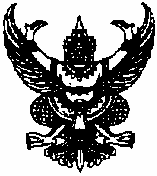 ประกาศสำนักงานคณะกรรมการการศึกษาขั้นพื้นฐานเรื่อง  รายชื่อสถานศึกษาแกนนำและสถานศึกษาร่วมพัฒนา ของเครือข่ายนวัตกรรมคุณภาพสถานศึกษา 1 ช่วย 3…………………………………………………………………………………………………………………  	ตามที่ สำนักงานคณะกรรมการการศึกษาขั้นพื้นฐาน จัดทำโครงการส่งเสริมเครือข่ายนวัตกรรมคุณภาพ 1 ช่วย 3 เพื่อส่งเสริมการสร้างเครือข่ายนวัตกรรมคุณภาพของสถานศึกษาต้นแบบด้านการประกันคุณภาพ
กับสถานศึกษาอื่นในสังกัด โดยมีสถานศึกษาต้นแบบรางวัล IQA AWARD ระดับยอดเยี่ยม ประจำปีการศึกษา 2561 - 2562  ที่สมัครใจเป็นสถานศึกษาแกนนำเครือข่ายนวัตกรรมคุณภาพและรับสมัครสถานศึกษาอื่น
ที่อยู่พื้นที่ใกล้เคียงและไม่จำกัดขนาดเป็นสถานศึกษาร่วมพัฒนาในเครือข่าย อย่างน้อยเครือข่ายละ 3 แห่ง 
เพื่อร่วมขับเคลื่อนการจัดระบบและกลไกการบริหารจัดการคุณภาพและมาตรฐานการศึกษาของสถานศึกษา
ร่วมพัฒนาให้เหมาะสมกับบริบทของตนเอง และมีประสิทธิภาพตามเจตนารมณ์ของกฎกระทรวงการประกันคุณภาพการศึกษา พ.ศ. 2561 เพื่อนำไปสู่สถานศึกษาที่มีคุณภาพและได้มาตรฐาน ที่กำหนดไว้ นั้น	บัดนี้ การรับสมัครสถานศึกษาแกนนำและสถานศึกษาร่วมพัฒนาเพื่อสร้างเครือข่ายนวัตกรรมคุณภาพสถานศึกษา เสร็จเรียบร้อยแล้ว โดยมีรายชื่อสถานศึกษาที่มีคุณสมบัติตามที่กำหนดไว้ ดังนี้ทั้งนี้ ตั้งแต่บัดนี้เป็นต้นไป                                  ประกาศ ณ วันที่  18  พฤษภาคม  พ.ศ. 25๖3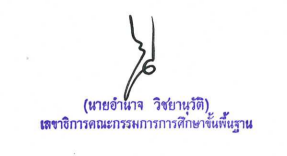 เอกสารหมายเลข 3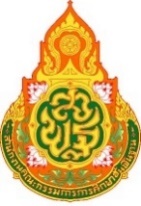 (ร่าง) บันทึกข้อตกลงความร่วมมือเรื่อง การดำเนินงานของเครือข่ายนวัตกรรมคุณภาพสถานศึกษา ระหว่าง สำนักงานคณะกรรมการการศึกษาขั้นพื้นฐาน สำนักงานเขตพื้นที่การศึกษา หรือสำนักบริหารงานการศึกษาพิเศษ และเครือข่ายนวัตกรรมคุณภาพสถานศึกษาบันทึกข้อตกลงความร่วมมือฉบับนี้จัดทำขึ้น ณ................................................เมื่อวันที่.......................เดือน ...........................พ.ศ............ ระหว่าง สำนักงานคณะกรรมการการศึกษาขั้นพื้นฐาน กับ สำนักงานเขตพื้นที่การศึกษา................................................. หรือ สำนักบริหารงานการศึกษาพิเศษ และเครือข่ายนวัตกรรมคุณภาพสถานศึกษา มีเจตนารมณ์ร่วมกันพัฒนาระบบการบริหารจัดการคุณภาพและมาตรฐานการศึกษาเพื่อเพิ่มประสิทธิภาพระบบบริหารจัดการคุณภาพของสถานศึกษา ให้ผ่านมาตรฐานขั้นต่ำเพื่อการประกันคุณภาพการศึกษา ที่ใช้สถานศึกษาเป็นฐาน ตามเป้าหมายและเจตนารมณ์ของยุทธศาสตร์ชาติ พ.ศ. 2561 - 2580 และการลดความเหลื่อมล้ำทางการศึกษา ซึ่งเป็นเป้าหมายของนโยบายรัฐบาล รวมทั้งกฎกระทรวงการประกันคุณภาพการศึกษา พ.ศ. 2561 ผ่านกระบวนการดำเนินงานของเครือข่ายนวัตกรรมคุณภาพสถานศึกษา ภายใต้บันทึกข้อตกลงความร่วมมือ (MOU) ที่ได้ลงนามร่วม 3 ฝ่าย โดยมีรายละเอียด ดังนี้	ข้อ 1 วัตถุประสงค์  	1.๑ เพื่อส่งเสริมการใช้นวัตกรรมคุณภาพของสถานศึกษาแกนนำผ่านเครือข่ายนวัตกรรมคุณภาพสถานศึกษาพัฒนาระบบการบริหารจัดการคุณภาพและมาตรฐานการศึกษาเพื่อการประกันคุณภาพการศึกษาของสถานศึกษาร่วมพัฒนา ที่ใช้สถานศึกษาเป็นฐาน	๑.๒ เพื่อให้สถานศึกษาร่วมพัฒนามีระบบการประกันคุณภาพโดยใช้สถานศึกษาเป็นฐาน เป็นไปตามกฎกระทรวง	๑.๓ เพื่อให้สถานศึกษาร่วมพัฒนามีคุณภาพตามมาตรฐานการศึกษาที่สถานศึกษากำหนดไว้	๑.๔ เพื่อให้สถานศึกษาร่วมพัฒนาพร้อมรับการประเมินคุณภาพภายนอก จาก สํานักงานรับรองมาตรฐานและประเมินคุณภาพการศึกษา (สมศ.) หรือ หน่วยงานภายนอก	ข้อ 2 ระยะเวลาความร่วมมือระหว่าง ปี พ.ศ 2564 ถึง ปี พ.ศ. 2566 ข้อ 3 ข้อตกลงความร่วมมือทั้งสามฝ่ายตกลงร่วมมือกัน ดังนี้๓.๑ สำนักงานคณะกรรมการการศึกษาขั้นพื้นฐาน ส่งเสริมสนับสนุนการสร้างเครือข่ายนวัตกรรมคุณภาพสถานศึกษาเพื่อเป็นกลไกสร้างความร่วมมือระหว่างสถานศึกษาแกนนำและสถานศึกษาร่วมพัฒนา เพื่อดำเนินการตามแผนเครือข่ายนวัตกรรมคุณภาพสถานศึกษา ระยะ ๓ ปี ให้มีประสิทธิภาพและบรรลุตามเป้าหมายที่กำหนดไว้  	๓.๒ สำนักงานคณะกรรมการการศึกษาขั้นพื้นฐาน ส่งเสริมสนับสนุนการดำเนินงานของเครือข่ายโดยประสานแผน และบันทึกข้อตกลงความร่วมมือระหว่าง สพฐ. กับ เครือข่ายนวัตกรรมคุณภาพสถานศึกษา และ สำนักงานเขตพื้นที่การศึกษา รวมทั้ง พัฒนาระบบการติดตาม ประเมินผล และรายงาน  	๓.๓ สำนักงานคณะกรรมการการศึกษาขั้นพื้นฐาน สนับสนุนการดำเนินงานของสถานศึกษาแกนนำ 
ในการเป็นพี่เลี้ยง ให้คำแนะนำ ช่วยเหลือ กำกับติดตาม และประเมินผลการดำเนินงานของสถานศึกษาร่วมพัฒนา
ตามแผนเครือข่ายนวัตกรรมคุณภาพสถานศึกษา ตลอดระยะเวลา ๓ ปี   	๓.๔ สำนักงานคณะกรรมการการศึกษาขั้นพื้นฐาน ส่งเสริมสนับสนุนการจัดกิจกรรมแลกเปลี่ยนเรียนรู้ของเครือข่ายนวัตกรรมคุณภาพสถานศึกษา ทั้ง ระดับสำนักงานคณะกรรมการการศึกษาขั้นพื้นฐาน ระดับเขตพื้นที่การศึกษา และ ระดับเครือข่าย (ภายในเครือข่ายและระหว่างเครือข่าย) ของทุกเขตพื้นที่การศึกษา 	๓.๕ สำนักงานคณะกรรมการการศึกษาขั้นพื้นฐาน ส่งเสริมและสนับสนุนการพัฒนาต้นแบบนวัตกรรมคุณภาพของสถานศึกษา เพื่อเป็นแหล่งเรียนรู้และเผยแพร่ในรูปแบบออนไลน์ รวมทั้ง การส่งเสริมการขยายเครือข่าย3.6 สำนักงานเขตพื้นที่การศึกษา และสำนักบริหารงานการศึกษาพิเศษ ดำเนินการส่งเสริมสนับสนุนการสร้างเครือข่ายนวัตกรรมคุณภาพสถานศึกษา เพื่อเป็นกลไกสร้างความร่วมมือระหว่างสถานศึกษาแกนนำและสถานศึกษาร่วมพัฒนา เพื่อดำเนินการตามแผนเครือข่ายนวัตกรรมคุณภาพสถานศึกษา ระยะ ๓ ปี และส่งเสริมสนับสนุนการดำเนินงานของเครือข่ายนวัตกรรมคุณภาพสถานศึกษา ให้มีประสิทธิภาพและบรรลุตามเป้าหมาย
ที่กำหนดไว้3.7 เครือข่ายนวัตกรรมคุณภาพสถานศึกษา แต่งตั้งคณะทำงานดำเนินงานเครือข่ายนวัตกรรมคุณภาพสถานศึกษา เพื่อบริหารจัดการการดำเนินงานของเครือข่ายนวัตกรรมคุณภาพสถานศึกษา และส่งเสริมสนับสนุนการดำเนินงานของสถานศึกษาแกนนำและสถานศึกษาร่วมพัฒนา ให้มีประสิทธิภาพและเกิดประสิทธิผล
ตามเป้าหมายข้อ 4 ผลผูกพันทางกฎหมายบันทึกข้อตกลงฉบับนี้ เป็นเพียงการแสดงเจตนาร่วมกันของทั้งสามฝ่ายเท่านั้น โดยไม่มีผลผูกพัน
ทางกฎหมาย หรือสร้างภาระผูกพัน รวมทั้ง ข้อผูกมัดทางกฎหมายไม่ว่าทางตรงหรือทางอ้อมแต่อย่างใดข้อ 5 บันทึกข้อตกลงฉบับนี้ ให้ถือเป็นข้อตกลงความร่วมมือทั่วไป ในการดำเนินงานของทั้งสามฝ่าย 
และอาจมอบหมายผู้ประสานงานได้ ในการกำหนดรายละเอียดเฉพาะเรื่องภายใต้ขอบเขตแห่งบันทึกข้อตกลงนี้	ข้อ 6 การเปลี่ยนแปลง แก้ไข และยกเลิกข้อตกลงกรณีสำนักงานคณะกรรมการการศึกษาขั้นพื้นฐาน สำนักงานเขตพื้นที่การศึกษา หรือสำนักบริหารงานการศึกษาพิเศษ และเครือข่ายนวัตกรรมคุณภาพสถานศึกษา ทั้งสามฝ่ายหรือฝ่ายใดฝ่ายหนึ่งมีความต้องการ
ที่จะเปลี่ยนแปลง แก้ไขรายละเอียดของข้อตกลงให้เป็นประการใดแล้ว จะต้องแจ้งให้อีกฝ่ายหนึ่งทราบ
เป็นลายลักษณ์อักษรอย่างน้อย 30 วัน และเมื่อทั้งสามฝ่ายเห็นชอบร่วมกันในประเด็นที่ขอเปลี่ยนแปลงแล้ว 
ให้บันทึกเป็นลายลักษณ์อักษรและมีผลบังคับใช้ในเวลาที่ตกลงกันนั้นกรณีฝ่ายใดฝ่ายหนึ่ง มีความต้องการที่จะขอยกเลิกความร่วมมือ จะต้องแจ้งให้อีกฝ่ายทราบ
เป็นลายลักษณ์อักษรอย่างน้อย 15 วัน เพื่อให้โอกาสทั้งสามฝ่ายตกลงในรายละเอียดในการดำเนินงาน 
ตามขั้นตอนไปสู่การยกเลิกต่อไปข้อ 7 การดำเนินงานตามบันทึกข้อตกลงความร่วมมือบันทึกข้อตกลงความร่วมมือนี้เป็นข้อตกลงทั่วไป ในการดำเนินการขั้นต่อไป สถานศึกษาแกนนำและสถานศึกษาร่วมพัฒนาจะต้องดำเนินงานตามแผนเครือข่ายนวัตกรรมคุณภาพสถานศึกษา โดยการสนับสนุนจากสำนักงานเขตพื้นที่การศึกษาและสำนักงานคณะกรรมการการศึกษาขั้นพื้นฐาน และร่วมกันกำหนดรายละเอียดเฉพาะเรื่องภายในขอบเขตแห่งความร่วมมือนี้ข้อ 8 อื่นๆ ทั้งสามฝ่ายตกลงกัน ให้ถือว่าเอกสารต่างๆ แนบท้ายบันทึกข้อตกลงความร่วมมือนี้เป็นส่วนหนึ่ง
ของบันทึกข้อตกลงความร่วมมือนี้ด้วยบันทึกข้อตกลงความร่วมมือทำขึ้นเป็นสามฉบับ มีข้อความถูกต้องตรงกัน ทั้งสามฝ่ายได้อ่านและเข้าใจข้อความโดยละเอียดตลอดแล้ว จึงได้ลงลายมือชื่อ พร้อมทั้งประทับตรา (ถ้ามี) ไว้เป็นสำคัญ และทั้งสามฝ่ายต่างยึดถือไว้ฝ่ายละหนึ่งฉบับลงชื่อ.......................................................... 	ผู้ให้ข้อตกลง	  ลงชื่อ................................................ผู้รับข้อตกลง      (…………………………….……………………)			        (………………………….……………………..)เลขาธิการคณะกรรมการการศึกษาขั้นพื้นฐาน                          ผู้อำนวยการสำนักงานเขตพื้นที่การศึกษา	   หรือผู้อำนวยการสำนักบริหารงานการศึกษาพิเศษ                                                                           ลงชื่อ............................................................ผู้รับข้อตกลง(…………………………….…………………….) ผู้อำนวยการสถานศึกษา..............................................สถานศึกษาแกนนำลงชื่อ.......................................................... 	พยานคนที่ 1 	ลงชื่อ................................................... พยานคนที่ 2      (…………………………….……………………)			   (…………………………….……………………)	ตำแหน่ง ....................................................			ตำแหน่ง .....................................................      (…………………………….……………………)	      		     (…………………………….……………………)เอกสารหมายเลข 4(ร่าง) บันทึกข้อตกลงความร่วมมือเรื่อง การดำเนินงานของเครือข่ายนวัตกรรมคุณภาพสถานศึกษา ระหว่าง สำนักงานเขตพื้นที่การศึกษา หรือสำนักบริหารงานการศึกษาพิเศษ สถานศึกษาแกนนำ และสถานศึกษาร่วมพัฒนาบันทึกข้อตกลงความร่วมมือฉบับนี้จัดทำขึ้น ณ................................................เมื่อวันที่.......................เดือน ....................พ.ศ............ ระหว่างสำนักงานเขตพื้นที่การศึกษา................................................. หรือสำนักบริหารงานการศึกษาพิเศษ กับโรงเรียน.................................................ในบันทึกข้อตกลงความร่วมมือนี้ เรียกว่า สถานศึกษาแกนนำ และโรงเรียน................................................โรงเรียน...............................................และโรงเรียน.................................................ในบันทึกข้อตกลงความร่วมมือนี้ เรียกว่า สถานศึกษาร่วมพัฒนา มีเจตนารมณ์ร่วมกันพัฒนาระบบการบริหารจัดการคุณภาพและมาตรฐานการศึกษาเพื่อการประกันคุณภาพการศึกษา ตามเป้าหมายและเจตนารมณ์ของ    ยุทธศาสตร์ชาติ พ.ศ. 2561 - 2580 การลดความเหลื่อมล้ำทางการศึกษาที่เป็นเป้าหมายของนโยบายรัฐบาล และกฎกระทรวงการประกันคุณภาพการศึกษา พ.ศ. 2561 ผ่านกระบวนการดำเนินงานของเครือข่ายนวัตกรรมคุณภาพสถานศึกษา ภายใต้บันทึกข้อตกลงความร่วมมือ (MOU) ที่ได้ลงนามร่วม 3  ฝ่าย โดยมีรายละเอียด ดังนี้	ข้อ 1 วัตถุประสงค์	1.๑ เพื่อส่งเสริมสนับสนุนการดำเนินงานของเครือข่ายนวัตกรรมคุณภาพสถานศึกษา และสถานศึกษาในเครือข่ายนวัตกรรมคุณภาพสถานศึกษา ให้เป็นไปอย่างมีประสิทธิภาพและบรรลุตามเป้าหมายที่กำหนดไว้	๑.๒ เพื่อให้สถานศึกษาร่วมพัฒนามีระบบการประกันคุณภาพโดยใช้สถานศึกษาเป็นฐาน เป็นไปตามกฎกระทรวง		๑.๓ เพื่อให้สถานศึกษาร่วมพัฒนามีคุณภาพตามมาตรฐานการศึกษาที่สถานศึกษากำหนดไว้	๑.๔ เพื่อให้สถานศึกษาร่วมพัฒนาพร้อมรับการประเมินคุณภาพภายนอก จาก สํานักงานรับรองมาตรฐานและประเมินคุณภาพการศึกษา (สมศ.) หรือ หน่วยงานภายนอก	ข้อ 2 ระยะเวลาความร่วมมือระหว่าง ปี พ.ศ 2564  ถึง ปี พ.ศ. 2566 ข้อ 3 ข้อตกลงความร่วมมือทั้งสามฝ่ายตกลงร่วมมือกัน ดังนี้3.1 สำนักงานเขตพื้นที่การศึกษา หรือสำนักบริหารงานการศึกษาพิเศษ ดำเนินการส่งเสริมสนับสนุน
การสร้างเครือข่ายนวัตกรรมคุณภาพสถานศึกษา เพื่อเป็นกลไกสร้างความร่วมมือระหว่างสถานศึกษาแกนนำ
และสถานศึกษาร่วมพัฒนา เพื่อดำเนินการตามแผนเครือข่ายนวัตกรรมคุณภาพสถานศึกษา ระยะ ๓ ปี 
ให้มีประสิทธิภาพและบรรลุตามเป้าหมายที่กำหนดไว้และส่งเสริมสนับสนุนการดำเนินงานของเครือข่ายนวัตกรรมคุณภาพสถานศึกษา๓.๒ สำนักงานเขตพื้นที่การศึกษา หรือสำนักบริหารงานการศึกษาพิเศษ ส่งเสริมสนับสนุนการจัดทำ
แผนเครือข่ายนวัตกรรมคุณภาพสถานศึกษาของสถานศึกษาแกนนำและสถานศึกษาร่วมพัฒนา3.๓ สำนักงานเขตพื้นที่การศึกษา หรือสำนักบริหารงานการศึกษาพิเศษ จัดทำแผนการส่งเสริม สนับสนุน
การดำเนินงานของสถานศึกษาภายในเครือข่ายนวัตกรรมคุณภาพสถานศึกษา และแผนการนิเทศ กำกับ ติดตาม 
ให้คำแนะนำช่วยเหลือ และเยี่ยมชมการดำเนินงานของสถานศึกษาภายในเครือข่ายนวัตกรรมคุณภาพสถานศึกษาอย่างกัลยาณมิตร	๓.๔ สำนักงานเขตพื้นที่การศึกษา หรือสำนักบริหารงานการศึกษาพิเศษ สนับสนุนการดำเนินงานของสถานศึกษาแกนนำ ในการเป็นพี่เลี้ยง ให้คำแนะนำ ช่วยเหลือ กำกับติดตาม และประเมินผลการดำเนินงานของสถานศึกษาร่วมพัฒนาตามแผนเครือข่ายนวัตกรรมคุณภาพสถานศึกษา    	๓.๕ สำนักงานเขตพื้นที่การศึกษา หรือสำนักบริหารงานการศึกษาพิเศษ จัดให้มีการลงนามบันทึกข้อตกลงความร่วมมือระดับเขตพื้นที่การศึกษา ระหว่างสำนักงานเขตพื้นที่การศึกษา  สถานศึกษาแกนนำ และสถานศึกษาร่วมพัฒนา  	๓.๖ สำนักงานเขตพื้นที่การศึกษา หรือสำนักบริหารงานการศึกษาพิเศษ ประเมินผลและรายงานผล
การนิเทศและผลการดำเนินงานของเครือข่ายนวัตกรรมคุณภาพสถานศึกษา    	๓.๗ สำนักงานเขตพื้นที่การศึกษา หรือสำนักบริหารงานการศึกษาพิเศษ ส่งเสริมและสนับสนุน
การจัดกิจกรรมแลกเปลี่ยนเรียนรู้ของสถานศึกษาทุกเครือข่ายนวัตกรรมคุณภาพสถานศึกษา ทั้งภายในเครือข่าย ระหว่างเครือข่าย และระดับเขตพื้นที่การศึกษา อย่างน้อยปีละ ๑ ครั้ง รวมทั้ง การเผยแพร่นวัตกรรมคุณภาพของสถานศึกษาและการขยายเครือข่ายนวัตกรรมคุณภาพสถานศึกษาเพิ่มเติม ส่งเสริมสนับสนุนการดำเนินงานของสถานศึกษาแกนนำและสถานศึกษาร่วมพัฒนา ให้มีประสิทธิภาพและเกิดประสิทธิผลตามเป้าหมาย3.8 เครือข่ายนวัตกรรมคุณภาพสถานศึกษา แต่งตั้งคณะทำงานดำเนินงานเครือข่ายนวัตกรรมคุณภาพสถานศึกษา เพื่อบริหารจัดการการดำเนินงานของเครือข่ายนวัตกรรมคุณภาพสถานศึกษา และส่งเสริมสนับสนุนการดำเนินงานของสถานศึกษาแกนนำและสถานศึกษาร่วมพัฒนา ให้มีประสิทธิภาพและเกิดประสิทธิผล
ตามเป้าหมายข้อ 4 ผลผูกพันทางกฎหมายบันทึกข้อตกลงฉบับนี้ เป็นเพียงการแสดงเจตนาร่วมกันของทั้งสามฝ่ายเท่านั้น โดยไม่มีผลผูกพันทางกฎหมาย หรือสร้างภาระผูกพัน รวมทั้ง ข้อผูกมัดทางกฎหมายไม่ว่าทางตรงหรือทางอ้อมแต่อย่างใดข้อ 5 บันทึกข้อตกลงฉบับนี้ ให้ถือเป็นข้อตกลงความร่วมมือทั่วไป ในการดำเนินงานของทั้งสามฝ่าย
และอาจมอบหมายผู้ประสานงานได้ ในการกำหนดรายละเอียดเฉพาะเรื่องภายใต้ขอบเขตแห่งบันทึกข้อตกลงนี้	ข้อ 6 การเปลี่ยนแปลง แก้ไข และยกเลิกข้อตกลงกรณีสำนักงานเขตพื้นที่การศึกษา หรือสำนักบริหารงานการศึกษาพิเศษ สถานศึกษาแกนนำ และสถานศึกษาร่วมพัฒนาทั้งสามฝ่ายหรือฝ่ายใดฝ่ายหนึ่งมีความต้องการที่จะเปลี่ยนแปลง แก้ไขรายละเอียดของข้อตกลงให้เป็นประการใดแล้ว จะต้องแจ้งให้อีกฝ่ายหนึ่งทราบเป็นลายลักษณ์อักษรอย่างน้อย 30 วัน และเมื่อ ทั้งสามฝ่ายเห็นชอบร่วมกันในประเด็นที่ขอเปลี่ยนแปลงแล้ว ให้บันทึกเป็นลายลักษณ์อักษรและมีผลบังคับใช้     ในเวลาที่ตกลงกันนั้นกรณีฝ่ายใดฝ่ายหนึ่ง มีความต้องการที่จะขอยกเลิกความร่วมมือ จะต้องแจ้งให้อีกฝ่ายทราบ
เป็นลายลักษณ์อักษรอย่างน้อย 15 วัน เพื่อให้โอกาสทั้งสามฝ่ายตกลงในรายละเอียดในการดำเนินงาน 
ตามขั้นตอนไปสู่การยกเลิกต่อไปข้อ 7 การดำเนินงานตามบันทึกข้อตกลงความร่วมมือบันทึกข้อตกลงความร่วมมือนี้เป็นข้อตกลงทั่วไป ในการดำเนินการขั้นต่อไป สถานศึกษาแกนนำและสถานศึกษาร่วมพัฒนาจะต้องดำเนินงานตามแผนงานและรายละเอียดโครงการ และร่วมกันกำหนดรายละเอียดเฉพาะเรื่องภายในขอบเขตแห่งความร่วมมือนี้ข้อ 8 อื่นๆ ทั้งสามฝ่ายตกลงกัน ให้ถือว่าเอกสารต่างๆ แนบท้ายบันทึกข้อตกลงความร่วมมือนี้เป็นส่วนหนึ่ง
ของบันทึกข้อตกลงความร่วมมือนี้ด้วยบันทึกข้อตกลงความร่วมมือทำขึ้นเป็นสามฉบับ มีข้อความถูกต้องตรงกัน ทั้งสามฝ่ายได้อ่านและเข้าใจข้อความโดยละเอียดตลอดแล้ว จึงได้ลงลายมือชื่อ พร้อมทั้งประทับตรา (ถ้ามี) ไว้เป็นสำคัญ และทั้งสามฝ่ายต่างยึดถือไว้ฝ่ายละหนึ่งฉบับลงชื่อ..........................................................ผู้ให้ข้อตกลง 	      			      (…………………………….……………………)			       ผู้อำนวยการสำนักงานเขตพื้นที่การศึกษา หรือผู้อำนวยการสำนักบริหารงานการศึกษาพิเศษ	ลงชื่อ......................................................ผู้รับข้อตกลง 	ลงชื่อ.................................................. ผู้รับข้อตกลง      (…………………………….…………………….)			      (………………………….……………………..)    ผู้อำนวยการสถานศึกษา..........................		ผู้อำนวยการสถานศึกษา...........................   สถานศึกษาแกนนำ					    สถานศึกษาร่วมพัฒนาลงชื่อ......................................................ผู้รับข้อตกลง           ลงลงชื่อ................................................ผู้รับข้อตกลง(…………………………….…………………….)				(…………………………….…………………….) ผู้อำนวยการสถานศึกษา..........................			ผู้อำนวยการสถานศึกษา..........................สถานศึกษาร่วมพัฒนา					      สถานศึกษาร่วมพัฒนาลงชื่อ.......................................................... 	พยานคนที่ 1 	ลงชื่อ................................................... พยานคนที่ 2      (…………………………….……………………)			   (…………………………….……………………)	ตำแหน่ง ....................................................			ตำแหน่ง .....................................................      (…………………………….……………………)	      		     (…………………………….……………………)เอกสารหมายเลข 5(ร่าง) บันทึกข้อตกลงความร่วมมือเรื่อง การดำเนินงานของเครือข่ายนวัตกรรมคุณภาพสถานศึกษา ระหว่าง สถานศึกษาแกนนำ และสถานศึกษาร่วมพัฒนาบันทึกข้อตกลงความร่วมมือฉบับนี้จัดทำขึ้น ณ................................................เมื่อวันที่.......................เดือน ....................พ.ศ............ ระหว่าง โรงเรียน.............................................ในบันทึกข้อตกลงความร่วมมือนี้ เรียกว่า สถานศึกษาแกนนำ และโรงเรียน........................................................ในบันทึกข้อตกลงความร่วมมือนี้ เรียกว่า สถานศึกษาร่วมพัฒนา มีเจตนารมณ์ร่วมกันพัฒนาระบบการบริหารจัดการคุณภาพและมาตรฐานการศึกษาเพื่อ
การประกันคุณภาพการศึกษา ตามเป้าหมายและเจตนารมณ์ของยุทธศาสตร์ชาติ พ.ศ. 2561 - 2580 
การลดความเหลื่อมล้ำทางการศึกษาที่เป็นเป้าหมายของนโยบายรัฐบาล และกฎกระทรวงการประกันคุณภาพการศึกษา พ.ศ. 2561 ผ่านกระบวนการดำเนินงานของเครือข่ายนวัตกรรมคุณภาพสถานศึกษา ภายใต้บันทึกข้อตกลงความร่วมมือ (MOU) ที่ได้ลงนามร่วม 2 ฝ่าย โดยมีรายละเอียด ดังนี้	ข้อ 1 วัตถุประสงค์	1.๑ เพื่อให้สถานศึกษาร่วมพัฒนามีระบบการประกันคุณภาพภายในสถานศึกษาโดยใช้สถานศึกษาเป็นฐานตามกฎกระทรวง	๑.๒ เพื่อให้สถานศึกษาร่วมพัฒนามีคุณภาพตามมาตรฐานการศึกษาที่สถานศึกษากำหนดไว้	๑.๓ เพื่อให้สถานศึกษาร่วมพัฒนาพร้อมรับการประเมินคุณภาพภายนอก จาก สํานักงานรับรองมาตรฐานและประเมินคุณภาพการศึกษา (สมศ.) หรือ หน่วยงานภายนอก	ข้อ 2 ระยะเวลาความร่วมมือระหว่าง ปี พ.ศ 2564  ถึง ปี พ.ศ. 2566 ข้อ 3 ข้อตกลงความร่วมมือทั้งสองฝ่ายตกลงร่วมมือกัน ดังนี้3.1 ศึกษาและวิเคราะห์สภาพบริบทของสถานศึกษาภายในเครือข่ายนวัตกรรมคุณภาพสถานศึกษา รวมทั้ง กำหนดกรอบและแนวทางการดำเนินงาน เป้าหมาย และตัวชี้วัดความสำเร็จ3.๒ จัดระบบข้อมูลสารสนเทศเพื่อการบริหารจัดการคุณภาพและมาตรฐานการศึกษาของสถานศึกษาภายในเครือข่ายนวัตกรรมคุณภาพสถานศึกษา   	3.๓ จัดทำแผนเครือข่ายนวัตกรรมคุณภาพสถานศึกษาที่เน้นการพัฒนาระบบการบริหารจัดการคุณภาพและมาตรฐานการศึกษาเพื่อการประกันคุณภาพของสถานศึกษาร่วมพัฒนา ระยะ ๓ ปี 3.๔ ดำเนินการตามแผนที่วางไว้ เพื่อให้การดำเนินงานมีประสิทธิภาพและบรรลุตามเป้าหมายที่กำหนดไว้  	3.5 สนับสนุนการดำเนินงานของสถานศึกษาแกนนำ ในการเป็นพี่เลี้ยง ให้คำแนะนำ ช่วยเหลือ กำกับติดตาม และประเมินผลการดำเนินงานของสถานศึกษาร่วมพัฒนาตามแผนเครือข่ายนวัตกรรมคุณภาพสถานศึกษา	3.6 พัฒนาระบบการกำกับ ติดตาม นิเทศ และให้คำแนะนำช่วยเหลือการดำเนินการของสถานศึกษาภายในเครือข่ายนวัตกรรมคุณภาพสถานศึกษา ๓.๗ ส่งเสริมสนับสนุนการจัดกิจกรรม การแลกเปลี่ยนเรียนรู้ทั้งภายในเครือข่าย ระหว่างเครือข่าย และระดับเขตพื้นที่การศึกษา อย่างน้อยปีละ ๑ ครั้ง รวมทั้ง การเผยแพร่นวัตกรรมคุณภาพสถานศึกษา 
เพื่อการขยายผล3.๘ ประเมินผลการดำเนินงานของสถานศึกษาภายในเครือข่ายนวัตกรรมคุณภาพสถานศึกษา 3.๙ จัดทำรายงานผลการดำเนินงาน และให้ข้อเสนอแนะเพื่อการปรับปรุงและพัฒนาการดำเนินงานต่อไปข้อ 4 ผลผูกพันทางกฎหมายบันทึกข้อตกลงฉบับนี้ เป็นเพียงการแสดงเจตนาร่วมกันของทั้งสองฝ่ายเท่านั้น โดยไม่มีผลผูกพันทางกฎหมาย หรือสร้างภาระผูกพัน รวมทั้ง ข้อผูกมัดทางกฎหมายไม่ว่าทางตรงหรือทางอ้อมแต่อย่างใดข้อ 5 บันทึกข้อตกลงฉบับนี้ ให้ถือเป็นข้อตกลงความร่วมมือทั่วไป ในการดำเนินงานของทั้งสองฝ่าย และอาจมอบหมายผู้ประสานงานได้ ในการกำหนดรายละเอียดเฉพาะเรื่องภายใต้ขอบเขตแห่งบันทึกข้อตกลงนี้ข้อ 6 การเปลี่ยนแปลง แก้ไข และยกเลิกข้อตกลงกรณีสถานศึกษาแกนนำ และสถานศึกษาร่วมพัฒนา ทั้งสองฝ่ายหรือฝ่ายใดฝ่ายหนึ่งมีความต้องการ
ที่จะเปลี่ยนแปลง แก้ไขรายละเอียดของข้อตกลงให้เป็นประการใดแล้ว จะต้องแจ้งให้อีกฝ่ายหนึ่งทราบเป็นลายลักษณ์อักษรอย่างน้อย 30 วัน และเมื่อทั้งสองฝ่ายเห็นชอบร่วมกันในประเด็นที่ขอเปลี่ยนแปลงแล้ว 
ให้บันทึกเป็นลายลักษณ์อักษรและมีผลบังคับใช้ในเวลาที่ตกลงกัน นั้นกรณีฝ่ายใดฝ่ายหนึ่ง มีความต้องการที่จะขอยกเลิกความร่วมมือ จะต้องแจ้งให้อีกฝ่ายทราบ
เป็นลายลักษณ์อักษรอย่างน้อย 15 วัน เพื่อให้โอกาสทั้งสองฝ่าย ตกลงในรายละเอียดในการดำเนินงาน 
ตามขั้นตอนไปสู่การยกเลิกต่อไปข้อ 7 การดำเนินงานตามบันทึกข้อตกลงความร่วมมือบันทึกข้อตกลงความร่วมมือนี้เป็นข้อตกลงทั่วไป ในการดำเนินการขั้นต่อไป สถานศึกษาแกนนำและสถานศึกษาร่วมพัฒนาจะต้องดำเนินงานตามแผนเครือข่ายนวัตกรรมคุณภาพสถานศึกษา และร่วมกันกำหนดรายละเอียดเฉพาะเรื่องภายในขอบเขตแห่งความร่วมมือนี้ข้อ 8 อื่นๆ ทั้งสองฝ่ายตกลงกัน ให้ถือว่าเอกสารต่างๆ แนบท้ายบันทึกข้อตกลงความร่วมมือนี้เป็นส่วนหนึ่ง
ของบันทึกข้อตกลงความร่วมมือนี้ด้วยบันทึกข้อตกลงความร่วมมือทำขึ้นเป็นสองฉบับ มีข้อความถูกต้องตรงกัน ทั้งสองฝ่ายได้อ่านและเข้าใจข้อความโดยละเอียดตลอดแล้ว จึงได้ลงลายมือชื่อ พร้อมทั้งประทับตรา (ถ้ามี) ไว้เป็นสำคัญ และทั้งสองฝ่ายต่างยึดถือไว้ฝ่ายละหนึ่งฉบับลงชื่อ........................................................ผู้ให้ข้อตกลง(………………………….……………………..)ผู้อำนวยการสถานศึกษา............................สถานศึกษาแกนนำลงชื่อ.....................................................ผู้รับข้อตกลง(………………………….……………………..)ผู้อำนวยการสถานศึกษา............................สถานศึกษาร่วมพัฒนาลงชื่อ.....................................................ผู้รับข้อตกลง(………………………….……………………..)ผู้อำนวยการสถานศึกษา............................สถานศึกษาร่วมพัฒนาลงชื่อ.....................................................ผู้รับข้อตกลง(………………………….……………………..)ผู้อำนวยการสถานศึกษา............................สถานศึกษาร่วมพัฒนาลงชื่อ.......................................................... 	พยานคนที่ 1 	ลงชื่อ................................................... พยานคนที่ 2(…………………………….……………………)			   (…………………………….……………………)ตำแหน่ง ....................................................			ตำแหน่ง .....................................................(…………………………….……………………)	      		     (…………………………….……………………)เอกสารหมายเลข 6(ร่าง) แบบบันทึกการนิเทศ กำกับ ติดตามของสำนักงานเขตพื้นที่การศึกษา................................................และสำนักบริหารงานการศึกษาพิเศษ1. ชื่อเครือข่าย..........................................................................................................................................................2. ชื่อผู้บริหารสถานศึกษา.....................................................................เบอร์โทรศัพท์............................................3. ชื่อผู้รับการนิเทศ.............................................................................................................................................วันที่ .................. เดือน.................. พ.ศ...............การแก้ปัญหา/ ข้อเสนอแนะ........................................................................................................................................................................................................................................................................................................................................................................ข้อสังเกต........................................................................................................................................................................................................................................................................................................................................................................สิ่งที่ต้องการสนับสนุนจากสำนักงานเขตพื้นที่การศึกษา หรือสำนักบริหารงานการศึกษาพิเศษ.................................................................................................................................................................................... ....................................................................................................................................................................................เอกสารหมายเลข 7(ร่าง) กรอบการจัดทำแผนเครือข่ายนวัตกรรมคุณภาพสถานศึกษา สำนักงานเขตพื้นที่การศึกษา................................................หรือสำนักบริหารงานการศึกษาพิเศษภายใต้โครงการส่งเสริมเครือข่ายนวัตกรรมคุณภาพสถานศึกษา ระหว่างปี พ.ศ. 2564 - 2566……………………………………………………….1. สถานการณ์/หลักการและเหตุผล	ระบุสภาพบริบท จุดแข็ง จุดที่ควรพัฒนา ข้อจำกัดของการพัฒนา และผลการจัดการศึกษาย้อนหลัง 3 ปีรวมทั้งความต้องการจำเป็นของสถานศึกษาร่วมพัฒนา และข้อมูลที่สะท้อนสภาพของสถานศึกษาร่วมพัฒนาเพิ่มเติมตามที่เห็นสมควร2. วัตถุประสงค์           2.๑ เพื่อส่งเสริมสนับสนุนการดำเนินงานของเครือข่ายนวัตกรรมคุณภาพสถานศึกษา และสถานศึกษาในเครือข่ายนวัตกรรมคุณภาพสถานศึกษา ให้เป็นไปอย่างมีประสิทธิภาพและบรรลุตามเป้าหมายที่กำหนดไว้	2.๒ เพื่อให้สถานศึกษาร่วมพัฒนามีระบบการประกันคุณภาพเป็นไปตามกฎกระทรวง	2.๓ เพื่อให้สถานศึกษาร่วมพัฒนามีคุณภาพตามมาตรฐานการศึกษาที่สถานศึกษากำหนดไว้	2.๔ เพื่อให้สถานศึกษาร่วมพัฒนาพร้อมรับการประเมินคุณภาพภายนอก จาก สํานักงานรับรองมาตรฐานและประเมินคุณภาพการศึกษา (สมศ.) หรือ หน่วยงานภายนอก3. เป้าหมาย    - เป้าหมายรวม (3 ปี)                                 - เป้าหมายรายปี (ปี 2564 – 2566)                   4. ตัวชี้วัดความสำเร็จ     - เชิงปริมาณ     - เชิงคุณภาพ5. กลุ่มเป้าหมาย   สถานศึกษาแกนนำ ได้แก่ สถานศึกษาร่วมพัฒนา จำนวน ..........แห่ง   ได้แก่...........................................................................................................................................................................................6. ระยะเวลาดำเนินการ           3  ปี   (ระบุ เวลาเริ่มต้น และ เวลาสิ้นสุด)7. การติดตาม ประเมินผล และรายงาน การติดตาม ตามบทบาทหน้าที่ที่กำหนดไว้ ตามระยะเวลาและช่องทางที่กำหนดไว้การดำเนินงานของเครือข่ายนวัตกรรมคุณภาพสถานศึกษา และสถานศึกษาในเครือข่ายนวัตกรรมคุณภาพสถานศึกษา การดำเนินงานตามแผนเครือข่ายนวัตกรรมคุณภาพสถานศึกษาของสถานศึกษาแกนนำและสถานศึกษาร่วมพัฒนาการจัดกิจกรรมแลกเปลี่ยนเรียนรู้ของสถานศึกษาทุกเครือข่ายนวัตกรรมคุณภาพสถานศึกษา	    7.2  การประเมินผลที่ได้เทียบกับวัตถุประสงค์และเป้าหมาย (รายปี และภาพรวม) การรายงานผลการดำเนินงานตามประเด็นการติดตามและผลการประเมิน แก่สำนักงานเขตพื้นที่การศึกษา และสำนักงานคณะกรรมการการศึกษาขั้นพื้นฐาน ตามระยะเวลา และช่องทางที่กำหนดไว้วิธีการดำเนินงาน เอกสารหมายเลข 8(ร่าง) แบบตรวจสอบสภาพระบบการบริหารจัดการและบริบทที่ส่งผลต่อคุณภาพและมาตรฐานการศึกษาของสถานศึกษาร่วมพัฒนาคำชี้แจง  กำหนดให้สถานศึกษาร่วมพัฒนา ดำเนินการตรวจสอบสภาพความต้องการจำเป็น จุดแข็ง จุดอ่อน และบริบทของตนเอง พร้อมข้อจำกัดของการพัฒนาคุณภาพตามมาตรฐานการศึกษาที่กำหนดไว้ เพื่อนำข้อมูลดังกล่าวไปนำเสนอในการประชุมร่วมกับสถานศึกษาแกนนำเพื่อประกอบการกำหนดแนวทางการพัฒนาต่อไปลงชื่อ......................................................ผู้ตรวจสอบ    ตำแหน่ง .................................................................ลงชื่อ......................................................ผู้ตรวจสอบ     ตำแหน่ง .................................................................ลงชื่อ......................................................ผู้ตรวจสอบ     ตำแหน่ง .................................................................ลงชื่อ......................................................ผู้ตรวจสอบ      ตำแหน่ง .................................................................ลงชื่อ......................................................ผู้ตรวจสอบ         ตำแหน่ง .................................................................เอกสารหมายเลข 9(ร่าง) กรอบและแนวทางการดำเนินงานของสถานศึกษาแกนนำ 	การจัดทำ กรอบและแนวทางการดำเนินงานของสถานศึกษาแกนนำ ควรสอดคล้องตามศักยภาพและจุดแข็งของสถานศึกษาแกนนำ และสอดคล้องตามบริบทของสถานศึกษาร่วมพัฒนา และระบุเฉพาะสาระสำคัญ
ให้ชัดเจน ตามประเด็นต่อไปนี้ ๑.สถานการณ์และข้อจำกัดต่อการพัฒนาคุณภาพและมาตรฐานการศึกษาของสถานศึกษาร่วมพัฒนาภาพรวมรายโรง๒.ประเด็นการพัฒนา	ระบุประเด็นการพัฒนาที่สถานศึกษาแกนนำ พิจารณาแล้ว จะส่งผลต่อการพัฒนาคุณภาพและมาตรฐานการศึกษาของสถานศึกษาร่วมพัฒนาอย่างมีประสิทธิภาพ ทั้งนี้ อาจเป็นประเด็นใดประเด็นหนึ่งเท่านั้น  
หรือเป็นประเด็นร่วมของสถานศึกษาร่วมพัฒนาส่วนใหญ่ ๓.วัตถุประสงค์และเป้าหมายการพัฒนาสถานศึกษาร่วมพัฒนา	-วัตถุประสงค์		ระบุเป็นรายข้อ	-เป้าหมาย 		ระบุความสำเร็จที่ต้องการ รายปี และ ระยะ ๓ ปี๔.ตัวชี้วัดความสำเร็จ	-เชิงปริมาณ	-เชิงคุณภาพ๕.แนวทางการดำเนินงานเพื่อหนุนเสริมการพัฒนาสถานศึกษาร่วมพัฒนาที่สอดคล้องตามบริบทของสถานศึกษาร่วมพัฒนาระบุ แผนงาน / งาน / โครงการ / กิจกรรม ที่ใช้เพื่อช่วยพัฒนา  จะทำอะไร ทำอย่างไร ทรัพยากรที่ใช้ 
ทำที่ไหน ทำเมื่อไร (ระยะเวลาที่เริ่มต้นและสิ้นสุดโครงการ) ใครเป็นผู้ทำ  เป็นต้น๖. การติดตาม ประเมินผล และรายงาน	จัดทำแผนการติดตาม ประเมิน และรายงาน โดยระบุ ประเด็นที่ต้องการ ผู้ให้ข้อมูล วิธีการและเครื่องมือ ระยะเวลา และช่องทางในการรายงาน ให้ชัดเจนเอกสารหมายเลข 10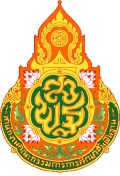 (ร่าง) รายการข้อมูลพื้นฐานและสารสนเทศที่จำเป็นในการบริหารจัดการคุณภาพและมาตรฐานการศึกษาเพื่อการประกันคุณภาพของสถานศึกษาร่วมพัฒนา1. ข้อมูลพื้นฐานของสถานศึกษาร่วมพัฒนาชื่อสถานศึกษา .......................................................................................................................................สังกัด .............................................................................................................................................................ที่อยู่สถานศึกษา .........................................ตำบล/แขวง........................ อำเภอ/เขต.............................
จังหวัด.....................................รหัสไปรษณีย์............................ เบอร์โทร......................................................จำนวนครูและบุคลากร (ข้อมูล ณ วันที่ 10 มิ.ย. 2563) ................................................................................จำนวนนักเรียน (ข้อมูล ณ วันที่ 10 มิ.ย. 2563) ............................................................................................ระดับที่เปิดสอน.................................................................................................................ชื่อ-นามสกุล ผู้บริหารสถานศึกษา (นาย / นาง / นางสาว).......................................................................E-mail............................................................   line ID ........................................................................ชื่อสถานศึกษาแกนนำ ........................................................................ สังกัด...............................................2. บริบทของสถานศึกษาร่วมพัฒนา2.1 บริบททั่วไปสภาพแวดล้อม / ภูมิประเทศ................................................................................................................................................................................................................................................................................................................................................................................................................................................................................................................................................................................................................................................................................................................................................................................................................................ครูและบุคลากรทางการศึกษา (จำนวน / วุฒิที่จบ / จำนวนชั่วโมงที่สอนต่อสัปดาห์ / สัดส่วนครูต่อนักเรียน / สภาพความพร้อมต่อการจัดการเรียนการสอน เช่น สุขภาพการเดินทางไป – กลับ เป็นต้น)................................................................................................................................................................................................................................................................................................................................................................................................................................................................................................................................................................................................................................................................................................................................................................................................................................................................................................................................................................................................นักเรียน (จำนวนความสนใจต่อการเรียนรู้ / สุขภาพ / สภาพความเป็นอยู่ของครอบครัว / สภาพเสี่ยง / การเดินทางไป – กลับ เป็นต้น)................................................................................................................................................................................................................................................................................................................................................................................................................................................................................................................................................................................................................................................................................................................................................................................................................................................................................................................................................................................................สภาพชุมชน (ความร่วมมือของชุมชน / ความคิดเห็นต่อความสำคัญของการจัดการศึกษา / 
สภาพความเป็นอยู่ เป็นต้น)................................................................................................................................................................................................................................................................................................................................................................................................................................................................................................................................................................................................................................................................ความร่วมมือกับภาคส่วนต่างๆทั้งเชิงวิชาการและเชิงบริหาร (ประเภทความร่วมมือ / จำนวนความร่วมมือ เป็นต้น)................................................................................................................................................................................................................................................................................................................................................................................................................................................................................................................................................................................................................................................................................................................................................................................................................................จุดเด่น และจุดแข็ง (ผู้บริหารสถานศึกษา ครู นักเรียน สื่อวัสดุอุปกรณ์ อาคารเรียน ห้องสมุด โรงอาหาร ห้องประชุม ห้องปฏิบัติการ ผลการจัดการศึกษา ชุมชน ภาคีความร่วมมือ เป็นต้น)................................................................................................................................................................................................................................................................................................................................................................................................................................................................................................................................................................................................................................................................จุดควรพัฒนา (ผู้บริหารสถานศึกษา ครู นักเรียน สื่อวัสดุอุปกรณ์ อาคารเรียน ห้องสมุด โรงอาหาร 
ห้องประชุม ห้องปฏิบัติการ ผลการจัดการศึกษา ชุมชน ภาคีความร่วมมือ เป็นต้น)................................................................................................................................................................................................................................................................................................................................................................................................................................................................................................................................................................................................................................................................................................................................................................................................................................................................................................................................................................................................อื่นๆ (ระบุ)................................................................................................................................................................................................................................................................................................................................2.2 บริบทด้านคุณภาพการศึกษาที่สำคัญ ด้านคุณภาพผู้เรียน (ผลการประเมินการจัดการศึกษา / พัฒนาการของผลการจัดการศึกษา เป็นต้น)................................................................................................................................................................................................................................................................................................................................................................................................................................................................................................................................................................................................................................................................ด้านกระบวนการบริหารและการจัดการของผู้บริหารสถานศึกษา (สภาพปัญหาอุปสรรค / ทรัพยากรบุคคล เป็นต้น)................................................................................................................................................................................................................................................................................................................................................................................................................................................................................................ด้านกระบวนการจัดการเรียนการสอนที่เน้นผู้เรียนเป็นสำคัญ (การจัดการเรียนการสอน / การจัดทำหลักสูตร / การวัดและประเมินผล เป็นต้น)................................................................................................................................................................................................................................................................................................................................................................................................................................................................................................................................................................................................................................................................2.3 ผลการประเมินคุณภาพการจัดการศึกษาผลการประเมินคุณภาพภายในผลการประเมินคุณภาพภายนอก รอบสาม	ผลการประเมินคุณภาพภายนอก รอบสี่ (ถ้ามี)3. สภาพการดำเนินงานของระบบการประกันคุณภาพการศึกษา ตามกฎกระทรวงฯ (ระบุวิธีการดำเนินงาน ผลการดำเนินงาน ฯลฯ )4. ข้อจำกัด และความต้องการจำเป็นในการพัฒนา4.1 ด้านคุณภาพผู้เรียน................................................................................................................................................................................................................................................................................................................................................................................................................................................................................................................................................................................................................................................................4.2 ด้านกระบวนการบริหารและการจัดการของผู้บริหารสถานศึกษา................................................................................................................................................................................................................................................................................................................................................................................................................................................................................................................................................................................................................................................................4.3 ด้านกระบวนการจัดการเรียนการสอนที่เน้นผู้เรียนเป็นสำคัญ................................................................................................................................................................................................................................................................................................................................................................................................................................................................................................................................................................................................................................................................4.4 อื่นๆ (ระบุ)................................................................................................................................................................................................................................................................................................................................................................................................................................................................................................................................................................................................................................................................ลำดับสังกัดสถานศึกษาแกนนำสถานศึกษาร่วมพัฒนา1สำนักงานเขตพื้นที่การศึกษาประถมศึกษากรุงเทพมหานคร โรงเรียนอนุบาลสามเสน 
(สำนักงานสลากกินแบ่งรัฐบาลอุปถัมภ์)1. โรงเรียนพระตำหนักสวนกุหลาบ1สำนักงานเขตพื้นที่การศึกษาประถมศึกษากรุงเทพมหานคร โรงเรียนอนุบาลสามเสน 
(สำนักงานสลากกินแบ่งรัฐบาลอุปถัมภ์)2. โรงเรียนวัดโสมนัส1สำนักงานเขตพื้นที่การศึกษาประถมศึกษากรุงเทพมหานคร โรงเรียนอนุบาลสามเสน 
(สำนักงานสลากกินแบ่งรัฐบาลอุปถัมภ์)3. โรงเรียนวัดชัยชนะสงคราม (วัดตึก)2สำนักงานเขตพื้นที่การศึกษาประถมศึกษากาญจนบุรี เขต 11. โรงเรียนบ้านใหม่ (จีนาภักดิ์วิทยา)1. โรงเรียนบ้านหนองน้ำขุ่น2สำนักงานเขตพื้นที่การศึกษาประถมศึกษากาญจนบุรี เขต 11. โรงเรียนบ้านใหม่ (จีนาภักดิ์วิทยา)2. โรงเรียนวัดชุกพี้2สำนักงานเขตพื้นที่การศึกษาประถมศึกษากาญจนบุรี เขต 11. โรงเรียนบ้านใหม่ (จีนาภักดิ์วิทยา)3. โรงเรียนบ้านสระเศรษฐี2สำนักงานเขตพื้นที่การศึกษาประถมศึกษากาญจนบุรี เขต 11. โรงเรียนบ้านใหม่ (จีนาภักดิ์วิทยา)4. โรงเรียนวัดลำสำรอง2สำนักงานเขตพื้นที่การศึกษาประถมศึกษากาญจนบุรี เขต 12. โรงเรียนอนุบาลกาญจนบุรี1. โรงเรียนบ้านหัวหิน2สำนักงานเขตพื้นที่การศึกษาประถมศึกษากาญจนบุรี เขต 12. โรงเรียนอนุบาลกาญจนบุรี2. โรงเรียนวัดท่ามะขาม2สำนักงานเขตพื้นที่การศึกษาประถมศึกษากาญจนบุรี เขต 12. โรงเรียนอนุบาลกาญจนบุรี3. โรงเรียนบ้านหนองบัว2สำนักงานเขตพื้นที่การศึกษาประถมศึกษากาญจนบุรี เขต 13. โรงเรียนอนุบาลศรีสวัสดิ์1. โรงเรียนบ้านทุ่งนา2สำนักงานเขตพื้นที่การศึกษาประถมศึกษากาญจนบุรี เขต 13. โรงเรียนอนุบาลศรีสวัสดิ์2. โรงเรียนบ้านท่าสนุ่น2สำนักงานเขตพื้นที่การศึกษาประถมศึกษากาญจนบุรี เขต 13. โรงเรียนอนุบาลศรีสวัสดิ์3. โรงเรียนบ้านเจ้าเณร2สำนักงานเขตพื้นที่การศึกษาประถมศึกษากาญจนบุรี เขต 13. โรงเรียนอนุบาลศรีสวัสดิ์4. โรงเรียนบ้านบนเขาแก่งเรียง2สำนักงานเขตพื้นที่การศึกษาประถมศึกษากาญจนบุรี เขต 13. โรงเรียนอนุบาลศรีสวัสดิ์5. โรงเรียนบ้านหม่องกระแทะ3สำนักงานเขตพื้นที่การศึกษาประถมศึกษากาญจนบุรี เขต 21. โรงเรียนอนุบาลวัดลูกแก
ประชาชนูทิศ1. โรงเรียนวัดกระต่ายเต้น3สำนักงานเขตพื้นที่การศึกษาประถมศึกษากาญจนบุรี เขต 21. โรงเรียนอนุบาลวัดลูกแก
ประชาชนูทิศ2. โรงเรียนวัดหนองพันท้าว (พรประชาวิทยาคาร)3สำนักงานเขตพื้นที่การศึกษาประถมศึกษากาญจนบุรี เขต 21. โรงเรียนอนุบาลวัดลูกแก
ประชาชนูทิศ3. โรงเรียนดอนสามง่ามผิว 
หงสวีณะอุปถัมภ์3สำนักงานเขตพื้นที่การศึกษาประถมศึกษากาญจนบุรี เขต 22. โรงเรียนบ้านท่ามะกา1. โรงเรียนวัดห้วยตะเคียน3สำนักงานเขตพื้นที่การศึกษาประถมศึกษากาญจนบุรี เขต 22. โรงเรียนบ้านท่ามะกา2. โรงเรียนวัดเขาสามสิบหาบ3สำนักงานเขตพื้นที่การศึกษาประถมศึกษากาญจนบุรี เขต 22. โรงเรียนบ้านท่ามะกา3. โรงเรียนบ้านหนองลาน4สำนักงานเขตพื้นที่การศึกษาประถมศึกษากาญจนบุรี เขต 3โรงเรียนวัดใหม่ดงสัก1. โรงเรียนบ้านท่าทุ่งนา4สำนักงานเขตพื้นที่การศึกษาประถมศึกษากาญจนบุรี เขต 3โรงเรียนวัดใหม่ดงสัก2. โรงเรียนบ้านหนองเจริญ4สำนักงานเขตพื้นที่การศึกษาประถมศึกษากาญจนบุรี เขต 3โรงเรียนวัดใหม่ดงสัก3. โรงเรียนบ้านวังกระแจะ5สำนักงานเขตพื้นที่การศึกษาประถมศึกษากำแพงเพชร เขต 2โรงเรียนบ้านถนนน้อย1. โรงเรียนบ้านดงเจริญ5สำนักงานเขตพื้นที่การศึกษาประถมศึกษากำแพงเพชร เขต 2โรงเรียนบ้านถนนน้อย2. โรงเรียนบ้านหนองไผ่5สำนักงานเขตพื้นที่การศึกษาประถมศึกษากำแพงเพชร เขต 2โรงเรียนบ้านถนนน้อย3. โรงเรียนบ้านคลองสุขใจ6สำนักงานเขตพื้นที่การศึกษาประถมศึกษาขอนแก่น เขต 11. โรงเรียนบ้านทุ่ม 
(ทุ่มประชานุเคราะห์)1. โรงเรียนบ้านหนองหลุบ6สำนักงานเขตพื้นที่การศึกษาประถมศึกษาขอนแก่น เขต 11. โรงเรียนบ้านทุ่ม 
(ทุ่มประชานุเคราะห์)2. โรงเรียนบ้านสาวะถี 
(สาวัตถีราษฎร์รังสฤษฎิ์)6สำนักงานเขตพื้นที่การศึกษาประถมศึกษาขอนแก่น เขต 11. โรงเรียนบ้านทุ่ม 
(ทุ่มประชานุเคราะห์)3. โรงเรียนบ้านแดงใหญ่6สำนักงานเขตพื้นที่การศึกษาประถมศึกษาขอนแก่น เขต 12. โรงเรียนอนุบาลขอนแก่น1. โรงเรียนสนามบิน6สำนักงานเขตพื้นที่การศึกษาประถมศึกษาขอนแก่น เขต 12. โรงเรียนอนุบาลขอนแก่น2. โรงเรียนไทยรัฐวิทยา 84 (บ้านสำราญเพี้ยฟาน)6สำนักงานเขตพื้นที่การศึกษาประถมศึกษาขอนแก่น เขต 12. โรงเรียนอนุบาลขอนแก่น3. โรงเรียนบ้านดอนบม7สำนักงานเขตพื้นที่การศึกษาประถมศึกษาขอนแก่น เขต 4โรงเรียนบ้านโสกเสี้ยวแสนสุข  1. โรงเรียนบ้านคำครึ่ง7สำนักงานเขตพื้นที่การศึกษาประถมศึกษาขอนแก่น เขต 4โรงเรียนบ้านโสกเสี้ยวแสนสุข  2. โรงเรียนบ้านหนองแวงคูป่าชาติ7สำนักงานเขตพื้นที่การศึกษาประถมศึกษาขอนแก่น เขต 4โรงเรียนบ้านโสกเสี้ยวแสนสุข  3. โรงเรียนไทยรัฐวิทยา๓๔ (บ้านกุดโง้ง)8สำนักงานเขตพื้นที่การศึกษาประถมศึกษาขอนแก่น เขต 5โรงเรียนบ้านโนนทอง1. โรงเรียนบ้านฝางน้อย8สำนักงานเขตพื้นที่การศึกษาประถมศึกษาขอนแก่น เขต 5โรงเรียนบ้านโนนทอง2. โรงเรียนบ้านห้วยอรุณหินหินลาด8สำนักงานเขตพื้นที่การศึกษาประถมศึกษาขอนแก่น เขต 5โรงเรียนบ้านโนนทอง3. โรงเรียนบ้านกุดแคน9สำนักงานเขตพื้นที่การศึกษาประถมศึกษาจันทบุรี เขต 2โรงเรียนบ้านประตง 
(ศูนย์อนุบาลอำเภอสอยดาว)1. โรงเรียนบ้านทับช้าง9สำนักงานเขตพื้นที่การศึกษาประถมศึกษาจันทบุรี เขต 2โรงเรียนบ้านประตง 
(ศูนย์อนุบาลอำเภอสอยดาว)2. โรงเรียนบ้านทรัพย์เจริญ9สำนักงานเขตพื้นที่การศึกษาประถมศึกษาจันทบุรี เขต 2โรงเรียนบ้านประตง 
(ศูนย์อนุบาลอำเภอสอยดาว)3. โรงเรียน ส.ไทยเสรีอุตสาหกรรม 210สำนักงานเขตพื้นที่การศึกษาประถมศึกษาฉะเชิงเทรา เขต 1โรงเรียนวัดบางวัว (สายเสริมวิทย์)1. โรงเรียนวัดเขาดิน10สำนักงานเขตพื้นที่การศึกษาประถมศึกษาฉะเชิงเทรา เขต 1โรงเรียนวัดบางวัว (สายเสริมวิทย์)2. โรงเรียนวัดสองคลอง10สำนักงานเขตพื้นที่การศึกษาประถมศึกษาฉะเชิงเทรา เขต 1โรงเรียนวัดบางวัว (สายเสริมวิทย์)3. โรงเรียนวัดบางผึ้ง11สำนักงานเขตพื้นที่การศึกษาประถมศึกษาชลบุรี เขต 11. โรงเรียนบ้านห้วยกะปิ1. โรงเรียนบ้านแหลมแท่น11สำนักงานเขตพื้นที่การศึกษาประถมศึกษาชลบุรี เขต 11. โรงเรียนบ้านห้วยกะปิ2. โรงเรียนวอนนภาศัพท์11สำนักงานเขตพื้นที่การศึกษาประถมศึกษาชลบุรี เขต 11. โรงเรียนบ้านห้วยกะปิ3. โรงเรียนบ้านชากพุดซา11สำนักงานเขตพื้นที่การศึกษาประถมศึกษาชลบุรี เขต 12. โรงเรียนบ้านห้วยมะระ 
(เทวานุกูลวิทยา)1. โรงเรียนบ้านห้างสูง 
(เกตุวัตถาประชานุเคราะห์)11สำนักงานเขตพื้นที่การศึกษาประถมศึกษาชลบุรี เขต 12. โรงเรียนบ้านห้วยมะระ 
(เทวานุกูลวิทยา)2. โรงเรียนบ้านหนองผักหนาม11สำนักงานเขตพื้นที่การศึกษาประถมศึกษาชลบุรี เขต 12. โรงเรียนบ้านห้วยมะระ 
(เทวานุกูลวิทยา)3. โรงเรียนบ้านห้วยยาง 
(สุภาพสามัคคีราษฎร์)11สำนักงานเขตพื้นที่การศึกษาประถมศึกษาชลบุรี เขต 12. โรงเรียนบ้านห้วยมะระ 
(เทวานุกูลวิทยา)4. โรงเรียนชุมชนบ้านคลองพลู (วิศิษฐ์วิทยาทาน)12สำนักงานเขตพื้นที่การศึกษาประถมศึกษาชุมพร เขต 11. โรงเรียนชุมชนมาบอำมฤต1. โรงเรียนบ้านปากคลอง12สำนักงานเขตพื้นที่การศึกษาประถมศึกษาชุมพร เขต 11. โรงเรียนชุมชนมาบอำมฤต2. โรงเรียนชุมชนบ้านทะเลทรัพย์12สำนักงานเขตพื้นที่การศึกษาประถมศึกษาชุมพร เขต 11. โรงเรียนชุมชนมาบอำมฤต3. โรงเรียนบ้านถ้ำธง12สำนักงานเขตพื้นที่การศึกษาประถมศึกษาชุมพร เขต 11. โรงเรียนชุมชนมาบอำมฤต4. โรงเรียนบ้านพรุตะเคียน12สำนักงานเขตพื้นที่การศึกษาประถมศึกษาชุมพร เขต 12. โรงเรียนอนุบาลชุมพร1. โรงเรียนไทยรัฐวิทยา 78 
(วัดสามัคคีชัย)12สำนักงานเขตพื้นที่การศึกษาประถมศึกษาชุมพร เขต 12. โรงเรียนอนุบาลชุมพร2. โรงเรียนวัดเชิงกระ12สำนักงานเขตพื้นที่การศึกษาประถมศึกษาชุมพร เขต 12. โรงเรียนอนุบาลชุมพร3. โรงเรียนบ้านหัวถนน13สำนักงานเขตพื้นที่การศึกษาประถมศึกษาเชียงราย เขต 21. โรงเรียนบ้านป่าจั่น1. โรงเรียนบ้านป่าสัก13สำนักงานเขตพื้นที่การศึกษาประถมศึกษาเชียงราย เขต 21. โรงเรียนบ้านป่าจั่น2. โรงเรียนบ้านลังกา13สำนักงานเขตพื้นที่การศึกษาประถมศึกษาเชียงราย เขต 22. โรงเรียนอนุบาลเวียงป่าเป้า1. โรงเรียนชุมชนบ้านกู่ 
(ป่าเป้าประชานุเคราะห์)13สำนักงานเขตพื้นที่การศึกษาประถมศึกษาเชียงราย เขต 22. โรงเรียนอนุบาลเวียงป่าเป้า2. โรงเรียนทุ่งห้าราษฎร์สามัคคีวิทยา13สำนักงานเขตพื้นที่การศึกษาประถมศึกษาเชียงราย เขต 22. โรงเรียนอนุบาลเวียงป่าเป้า3. โรงเรียนดอยเวียงผาพิทยา14สำนักงานเขตพื้นที่การศึกษาประถมศึกษาเชียงราย เขต 3โรงเรียนบ้านป่าเหมือด1. โรงเรียนบ้านสันทราย (ราษฎร์สามัคคี)14สำนักงานเขตพื้นที่การศึกษาประถมศึกษาเชียงราย เขต 3โรงเรียนบ้านป่าเหมือด2. โรงเรียนบ้านป่าแฝ-หนองอ้อ-สันทรายมูล14สำนักงานเขตพื้นที่การศึกษาประถมศึกษาเชียงราย เขต 3โรงเรียนบ้านป่าเหมือด3. โรงเรียนชุมชนบ้านไม้ลุงขน มิตรภาพที่ 16914สำนักงานเขตพื้นที่การศึกษาประถมศึกษาเชียงราย เขต 3โรงเรียนบ้านป่าเหมือด4. โรงเรียนบ้านป่ายาง15สำนักงานเขตพื้นที่การศึกษาประถมศึกษาเชียงราย เขต 41. โรงเรียนบ้านหลวง 1. โรงเรียนบ้านตองม่วงชุม15สำนักงานเขตพื้นที่การศึกษาประถมศึกษาเชียงราย เขต 41. โรงเรียนบ้านหลวง 2. โรงเรียนบ้านบุญเรือง15สำนักงานเขตพื้นที่การศึกษาประถมศึกษาเชียงราย เขต 41. โรงเรียนบ้านหลวง 3. โรงเรียนบ้านครึ่ง15สำนักงานเขตพื้นที่การศึกษาประถมศึกษาเชียงราย เขต 42. โรงเรียนเวียงเทิง (เทิงทำนุประชา)1. โรงเรียนบ้านปล้องส้าน15สำนักงานเขตพื้นที่การศึกษาประถมศึกษาเชียงราย เขต 42. โรงเรียนเวียงเทิง (เทิงทำนุประชา)2. โรงเรียนบ้านงิ้วใหม่15สำนักงานเขตพื้นที่การศึกษาประถมศึกษาเชียงราย เขต 42. โรงเรียนเวียงเทิง (เทิงทำนุประชา)3. โรงเรียนสันทรายงามวิทยา15สำนักงานเขตพื้นที่การศึกษาประถมศึกษาเชียงราย เขต 43. โรงเรียนอนุบาลเชียงของ1. โรงเรียนบ้านดอนมหาวัน15สำนักงานเขตพื้นที่การศึกษาประถมศึกษาเชียงราย เขต 43. โรงเรียนอนุบาลเชียงของ2. โรงเรียนบ้านเกี๋ยง15สำนักงานเขตพื้นที่การศึกษาประถมศึกษาเชียงราย เขต 43. โรงเรียนอนุบาลเชียงของ3. โรงเรียนบ้านต้นปล้องแดนเมือง16สำนักงานเขตพื้นที่การศึกษาประถมศึกษาเชียงใหม่ เขต 1โรงเรียนอนุบาลเชียงใหม่1. โรงเรียนวัดเสาหิน16สำนักงานเขตพื้นที่การศึกษาประถมศึกษาเชียงใหม่ เขต 1โรงเรียนอนุบาลเชียงใหม่2. โรงเรียนสังวาลย์วิทยา16สำนักงานเขตพื้นที่การศึกษาประถมศึกษาเชียงใหม่ เขต 1โรงเรียนอนุบาลเชียงใหม่3. โรงเรียนเจ้าพ่อหลวงอุปถัมภ์ 117สำนักงานเขตพื้นที่การศึกษาประถมศึกษาเชียงใหม่ เขต 2โรงเรียนบ้านน้ำริน1. โรงเรียนบ้านหนองปลามัน17สำนักงานเขตพื้นที่การศึกษาประถมศึกษาเชียงใหม่ เขต 2โรงเรียนบ้านน้ำริน2. โรงเรียนบ้านทุ่งโป่ง17สำนักงานเขตพื้นที่การศึกษาประถมศึกษาเชียงใหม่ เขต 2โรงเรียนบ้านน้ำริน3. โรงเรียนบ้านต้นผึ้ง18สำนักงานเขตพื้นที่การศึกษาประถมศึกษาเชียงใหม่ เขต 3โรงเรียนบ้านแม่ทะลบ1. โรงเรียนบ้านห้วยต้นตอง18สำนักงานเขตพื้นที่การศึกษาประถมศึกษาเชียงใหม่ เขต 3โรงเรียนบ้านแม่ทะลบ2. โรงเรียนบ้านแม่ขิ18สำนักงานเขตพื้นที่การศึกษาประถมศึกษาเชียงใหม่ เขต 3โรงเรียนบ้านแม่ทะลบ3. โรงเรียนบ้านหัวฝาย19สำนักงานเขตพื้นที่การศึกษาประถมศึกษาเชียงใหม่ เขต 5โรงเรียนชุมชนบ้านอมก๋อย1. โรงเรียนบ้านตุงติง19สำนักงานเขตพื้นที่การศึกษาประถมศึกษาเชียงใหม่ เขต 5โรงเรียนชุมชนบ้านอมก๋อย2. โรงเรียนบ้านทุ่งจำเริง19สำนักงานเขตพื้นที่การศึกษาประถมศึกษาเชียงใหม่ เขต 5โรงเรียนชุมชนบ้านอมก๋อย3. โรงเรียนบ้านผาปูน20สำนักงานเขตพื้นที่การศึกษาประถมศึกษาตราดโรงเรียนอนุบาลวัดคลองใหญ่1. โรงเรียนบ้านคลองมะขาม20สำนักงานเขตพื้นที่การศึกษาประถมศึกษาตราดโรงเรียนอนุบาลวัดคลองใหญ่2. โรงเรียนบ้านหาดเล็ก20สำนักงานเขตพื้นที่การศึกษาประถมศึกษาตราดโรงเรียนอนุบาลวัดคลองใหญ่3. โรงเรียนวัดห้วงโสม21สำนักงานเขตพื้นที่การศึกษาประถมศึกษาตาก เขต 21. โรงเรียนบ้านแม่ละเมา1. โรงเรียนบ้านห้วยปลาหลด21สำนักงานเขตพื้นที่การศึกษาประถมศึกษาตาก เขต 21. โรงเรียนบ้านแม่ละเมา2. โรงเรียนบ้านธงชัย21สำนักงานเขตพื้นที่การศึกษาประถมศึกษาตาก เขต 21. โรงเรียนบ้านแม่ละเมา3. โรงเรียนไทยรัฐวิทยา 61 (บ้านห้วยยะอุ)21สำนักงานเขตพื้นที่การศึกษาประถมศึกษาตาก เขต 22. โรงเรียนบ้านแม่ระมาดราษฎร์บำรุง1. โรงเรียนกลาโหมราชเสนา21สำนักงานเขตพื้นที่การศึกษาประถมศึกษาตาก เขต 22. โรงเรียนบ้านแม่ระมาดราษฎร์บำรุง2. โรงเรียนบ้านพะละ21สำนักงานเขตพื้นที่การศึกษาประถมศึกษาตาก เขต 22. โรงเรียนบ้านแม่ระมาดราษฎร์บำรุง3. โรงเรียนบ้านแม่ระมาดน้อย22สำนักงานเขตพื้นที่การศึกษาประถมศึกษานครนายก1. โรงเรียนบ้านคลอง 11. โรงเรียนบ้านคลองใหญ่22สำนักงานเขตพื้นที่การศึกษาประถมศึกษานครนายก1. โรงเรียนบ้านคลอง 12. โรงเรียนชุมชนวัดอำภาศิริวงศ์ มิตรภาพที่ 16222สำนักงานเขตพื้นที่การศึกษาประถมศึกษานครนายก1. โรงเรียนบ้านคลอง 13. โรงเรียนบ้านชวดบัว22สำนักงานเขตพื้นที่การศึกษาประถมศึกษานครนายก2. โรงเรียนวัดปากคลองพระอาจารย์1. โรงเรียนวัดอรุณรังษี22สำนักงานเขตพื้นที่การศึกษาประถมศึกษานครนายก2. โรงเรียนวัดปากคลองพระอาจารย์2. โรงเรียนวัดสุนทรพิชิตตาราม22สำนักงานเขตพื้นที่การศึกษาประถมศึกษานครนายก2. โรงเรียนวัดปากคลองพระอาจารย์3. โรงเรียนบ้านเตยใหญ่23สำนักงานเขตพื้นที่การศึกษาประถมศึกษานครปฐม เขต 11. โรงเรียนบ้านอ้อกระทิง1. โรงเรียนบ้านหนองขาม23สำนักงานเขตพื้นที่การศึกษาประถมศึกษานครปฐม เขต 11. โรงเรียนบ้านอ้อกระทิง2. โรงเรียนวัดปลักไม้ลาย23สำนักงานเขตพื้นที่การศึกษาประถมศึกษานครปฐม เขต 11. โรงเรียนบ้านอ้อกระทิง3. โรงเรียนบ้านห้วยขวาง23สำนักงานเขตพื้นที่การศึกษาประถมศึกษานครปฐม เขต 12. โรงเรียนอนุบาลนครปฐม1. โรงเรียนบ้านทุ่งน้อย23สำนักงานเขตพื้นที่การศึกษาประถมศึกษานครปฐม เขต 12. โรงเรียนอนุบาลนครปฐม2. โรงเรียนบ้านหนองหิน23สำนักงานเขตพื้นที่การศึกษาประถมศึกษานครปฐม เขต 12. โรงเรียนอนุบาลนครปฐม3. โรงเรียนบ้านลำพยา24สำนักงานเขตพื้นที่การศึกษาประถมศึกษานครปฐม เขต 2โรงเรียนวัดเชิงเลน (นครใจราษฎร์)1. โรงเรียนคลองทางหลวง 24สำนักงานเขตพื้นที่การศึกษาประถมศึกษานครปฐม เขต 2โรงเรียนวัดเชิงเลน (นครใจราษฎร์)2. โรงเรียนวัดพุทธธรรมรังษี24สำนักงานเขตพื้นที่การศึกษาประถมศึกษานครปฐม เขต 2โรงเรียนวัดเชิงเลน (นครใจราษฎร์)3. โรงเรียนบุณยศรีสวัสดิ์25สำนักงานเขตพื้นที่การศึกษาประถมศึกษานครพนม เขต 11. โรงเรียนบ้านฝั่งแดง 
(พระเทพวรมุนีอุปถัมภ์)1. โรงเรียนบ้านต้อง (ศรีบัวบานวิทยาคาร)25สำนักงานเขตพื้นที่การศึกษาประถมศึกษานครพนม เขต 11. โรงเรียนบ้านฝั่งแดง 
(พระเทพวรมุนีอุปถัมภ์)2. โรงเรียนบ้านดอนข้าวหลาม25สำนักงานเขตพื้นที่การศึกษาประถมศึกษานครพนม เขต 11. โรงเรียนบ้านฝั่งแดง 
(พระเทพวรมุนีอุปถัมภ์)3. โรงเรียนบ้านโปร่งหนองเปงใหม่จําปา25สำนักงานเขตพื้นที่การศึกษาประถมศึกษานครพนม เขต 12. โรงเรียนอนุบาลนาแกผดุงราชกิจเจริญ1. โรงเรียนบ้านนาคู่25สำนักงานเขตพื้นที่การศึกษาประถมศึกษานครพนม เขต 12. โรงเรียนอนุบาลนาแกผดุงราชกิจเจริญ2. โรงเรียนบ้านแขนนาง25สำนักงานเขตพื้นที่การศึกษาประถมศึกษานครพนม เขต 12. โรงเรียนอนุบาลนาแกผดุงราชกิจเจริญ3. โรงเรียนบ้านนาป่งคอง  26สำนักงานเขตพื้นที่การศึกษาประถมศึกษานครราชสีมา 
เขต 11. โรงเรียนไตรคามสามัคคี1. โรงเรียนบ้านดอนผวา26สำนักงานเขตพื้นที่การศึกษาประถมศึกษานครราชสีมา 
เขต 11. โรงเรียนไตรคามสามัคคี2. โรงเรียนบ้านเกรียมโนนสำโรง26สำนักงานเขตพื้นที่การศึกษาประถมศึกษานครราชสีมา 
เขต 11. โรงเรียนไตรคามสามัคคี3. โรงเรียนบ้านหนองพลอง26สำนักงานเขตพื้นที่การศึกษาประถมศึกษานครราชสีมา 
เขต 12. โรงเรียนวัดบ้านหนองบัวศาลา1. โรงเรียนบ้านหนองจำปา26สำนักงานเขตพื้นที่การศึกษาประถมศึกษานครราชสีมา 
เขต 12. โรงเรียนวัดบ้านหนองบัวศาลา2. โรงเรียนบ้านหนองแจง26สำนักงานเขตพื้นที่การศึกษาประถมศึกษานครราชสีมา 
เขต 12. โรงเรียนวัดบ้านหนองบัวศาลา3. โรงเรียนบ้านสำโรง 
(คุรุรัฐประชาสรรค์)26สำนักงานเขตพื้นที่การศึกษาประถมศึกษานครราชสีมา 
เขต 13. โรงเรียนอนุบาลตลาดแค1. โรงเรียนบ้านดงพลอง 
(สำนักงานกินแบ่งรัฐบาล)26สำนักงานเขตพื้นที่การศึกษาประถมศึกษานครราชสีมา 
เขต 13. โรงเรียนอนุบาลตลาดแค2. โรงเรียนบ้านซาด26สำนักงานเขตพื้นที่การศึกษาประถมศึกษานครราชสีมา 
เขต 13. โรงเรียนอนุบาลตลาดแค3. โรงเรียนบ้านไพล26สำนักงานเขตพื้นที่การศึกษาประถมศึกษานครราชสีมา 
เขต 14. โรงเรียนเสนานุเคราะห์1. โรงเรียนบ้านหนองไผ่ล้อม26สำนักงานเขตพื้นที่การศึกษาประถมศึกษานครราชสีมา 
เขต 14. โรงเรียนเสนานุเคราะห์2. โรงเรียนบ้านหนองพลวง26สำนักงานเขตพื้นที่การศึกษาประถมศึกษานครราชสีมา 
เขต 14. โรงเรียนเสนานุเคราะห์3. โรงเรียนสามัคคีรถไฟ27สำนักงานเขตพื้นที่การศึกษาประถมศึกษานครราชสีมา 
เขต 3โรงเรียนไผ่สีสุก1. โรงเรียนบ้านหัน (คุรุราษฎร์อุทิศ)27สำนักงานเขตพื้นที่การศึกษาประถมศึกษานครราชสีมา 
เขต 3โรงเรียนไผ่สีสุก2. โรงเรียนบ้านหนองตาด27สำนักงานเขตพื้นที่การศึกษาประถมศึกษานครราชสีมา 
เขต 3โรงเรียนไผ่สีสุก3. โรงเรียนบ้านวังหิน28สำนักงานเขตพื้นที่การศึกษาประถมศึกษานครราชสีมา 
เขต 4โรงเรียนถนนมิตรภาพ1. โรงเรียนเจซี.โคราชอนุสรณ์ 128สำนักงานเขตพื้นที่การศึกษาประถมศึกษานครราชสีมา 
เขต 4โรงเรียนถนนมิตรภาพ2. โรงเรียนบ้านซับศรีจันทร์28สำนักงานเขตพื้นที่การศึกษาประถมศึกษานครราชสีมา 
เขต 4โรงเรียนถนนมิตรภาพ3. โรงเรียนเที่ยงธรรมวิทยา29สำนักงานเขตพื้นที่การศึกษาประถมศึกษานครศรีธรรมราช เขต 31. โรงเรียนหัวไทร (เรือนประชาบาล)1. โรงเรียนบ้านหน้าศาล29สำนักงานเขตพื้นที่การศึกษาประถมศึกษานครศรีธรรมราช เขต 31. โรงเรียนหัวไทร (เรือนประชาบาล)2. โรงเรียนบ้านหัวไทร29สำนักงานเขตพื้นที่การศึกษาประถมศึกษานครศรีธรรมราช เขต 31. โรงเรียนหัวไทร (เรือนประชาบาล)3. โรงเรียนวัดบ่อโพง29สำนักงานเขตพื้นที่การศึกษาประถมศึกษานครศรีธรรมราช เขต 31. โรงเรียนหัวไทร (เรือนประชาบาล)4. โรงเรียนวัดควนชะลิก29สำนักงานเขตพื้นที่การศึกษาประถมศึกษานครศรีธรรมราช เขต 32. โรงเรียนวัดสามัคยาราม1. โรงเรียนบ้านห้วยหาร29สำนักงานเขตพื้นที่การศึกษาประถมศึกษานครศรีธรรมราช เขต 32. โรงเรียนวัดสามัคยาราม2. โรงเรียนบ้านพุดหง29สำนักงานเขตพื้นที่การศึกษาประถมศึกษานครศรีธรรมราช เขต 32. โรงเรียนวัดสามัคยาราม3. โรงเรียนวัดพระอานนท์29สำนักงานเขตพื้นที่การศึกษาประถมศึกษานครศรีธรรมราช เขต 32. โรงเรียนวัดสามัคยาราม4. โรงเรียนวัดธาราวง29สำนักงานเขตพื้นที่การศึกษาประถมศึกษานครศรีธรรมราช เขต 32. โรงเรียนวัดสามัคยาราม5. โรงเรียนบ้านกลอง29สำนักงานเขตพื้นที่การศึกษาประถมศึกษานครศรีธรรมราช เขต 33. โรงเรียนบ้านชะอวด1. โรงเรียนวัดท่าเสม็ด29สำนักงานเขตพื้นที่การศึกษาประถมศึกษานครศรีธรรมราช เขต 33. โรงเรียนบ้านชะอวด2. โรงเรียนชุมชนควนดินแดง 
มิตรภาพที่ 17329สำนักงานเขตพื้นที่การศึกษาประถมศึกษานครศรีธรรมราช เขต 33. โรงเรียนบ้านชะอวด3. โรงเรียนวัดปากควน29สำนักงานเขตพื้นที่การศึกษาประถมศึกษานครศรีธรรมราช เขต 34. โรงเรียนบ้านบางตะลุมพอ1. โรงเรียนชุมชนพิบูลสงคราม29สำนักงานเขตพื้นที่การศึกษาประถมศึกษานครศรีธรรมราช เขต 34. โรงเรียนบ้านบางตะลุมพอ2. โรงเรียนวัดบางด้วน29สำนักงานเขตพื้นที่การศึกษาประถมศึกษานครศรีธรรมราช เขต 34. โรงเรียนบ้านบางตะลุมพอ3. โรงเรียนบ้านนำทรัพย์30สำนักงานเขตพื้นที่การศึกษาประถมศึกษานครสวรรค์ เขต 1โรงเรียนอนุบาลนครสวรรค์1. โรงเรียนวัดกลางแดด30สำนักงานเขตพื้นที่การศึกษาประถมศึกษานครสวรรค์ เขต 1โรงเรียนอนุบาลนครสวรรค์2. โรงเรียนชุมชนวัดเกาะหงษ์ 
(นิโรธธรรมรังสรรค์)30สำนักงานเขตพื้นที่การศึกษาประถมศึกษานครสวรรค์ เขต 1โรงเรียนอนุบาลนครสวรรค์3. โรงเรียนบ้านกระจังงาม31สำนักงานเขตพื้นที่การศึกษาประถมศึกษานครสวรรค์ เขต 21. โรงเรียนบ้านปางสุด1. โรงเรียนบ้านยุบใหญ่31สำนักงานเขตพื้นที่การศึกษาประถมศึกษานครสวรรค์ เขต 21. โรงเรียนบ้านปางสุด2. โรงเรียนอนุบาลแม่วงก์ 
(บ้านมฤคทายวัน)31สำนักงานเขตพื้นที่การศึกษาประถมศึกษานครสวรรค์ เขต 21. โรงเรียนบ้านปางสุด3. โรงเรียนบ้านหินดาด31สำนักงานเขตพื้นที่การศึกษาประถมศึกษานครสวรรค์ เขต 22. โรงเรียนบ้านไร่ไทรทองพระยาลับแล1. โรงเรียนบ้านวังน้ำขาว31สำนักงานเขตพื้นที่การศึกษาประถมศึกษานครสวรรค์ เขต 22. โรงเรียนบ้านไร่ไทรทองพระยาลับแล2. โรงเรียนบ้านทุ่งรวงทอง31สำนักงานเขตพื้นที่การศึกษาประถมศึกษานครสวรรค์ เขต 22. โรงเรียนบ้านไร่ไทรทองพระยาลับแล3. โรงเรียนบ้านลานตะแบก32สำนักงานเขตพื้นที่การศึกษาประถมศึกษานครสวรรค์ เขต 3โรงเรียนบ้านตะเฆ่ค่าย1. โรงเรียนวัดสายลำโพงเหนือ32สำนักงานเขตพื้นที่การศึกษาประถมศึกษานครสวรรค์ เขต 3โรงเรียนบ้านตะเฆ่ค่าย2. โรงเรียนวัดสายลำโพงกลาง32สำนักงานเขตพื้นที่การศึกษาประถมศึกษานครสวรรค์ เขต 3โรงเรียนบ้านตะเฆ่ค่าย3. โรงเรียนบ้านเนินประดู่ (คุรุราษฎร์วิทยา)33สำนักงานเขตพื้นที่การศึกษาประถมศึกษานนทบุรี เขต 1โรงเรียนอนุบาลนนทบุรี1. โรงเรียนวัดเฉลิมพระเกียรติ33สำนักงานเขตพื้นที่การศึกษาประถมศึกษานนทบุรี เขต 1โรงเรียนอนุบาลนนทบุรี2. โรงเรียนวัดทางหลวงโพธิ์ทอง33สำนักงานเขตพื้นที่การศึกษาประถมศึกษานนทบุรี เขต 1โรงเรียนอนุบาลนนทบุรี3. โรงเรียนวัดสมรโกฏิ (อยู่พูนราษฎร์บำรุง)34สำนักงานเขตพื้นที่การศึกษาประถมศึกษาบุรีรัมย์ เขต 1โรงเรียนอนุบาลบุรีรัมย์1. โรงเรียนบ้านหนองปรือ34สำนักงานเขตพื้นที่การศึกษาประถมศึกษาบุรีรัมย์ เขต 1โรงเรียนอนุบาลบุรีรัมย์2. โรงเรียนบ้านกลันทาวิทยา34สำนักงานเขตพื้นที่การศึกษาประถมศึกษาบุรีรัมย์ เขต 1โรงเรียนอนุบาลบุรีรัมย์3. โรงเรียนบ้านท้องเรือ34สำนักงานเขตพื้นที่การศึกษาประถมศึกษาบุรีรัมย์ เขต 1โรงเรียนอนุบาลบุรีรัมย์4. โรงเรียนบ้านพระครูน้อย34สำนักงานเขตพื้นที่การศึกษาประถมศึกษาบุรีรัมย์ เขต 1โรงเรียนอนุบาลบุรีรัมย์5. โรงเรียนบ้านกลางเพชร (สุโขวิทยา)34สำนักงานเขตพื้นที่การศึกษาประถมศึกษาบุรีรัมย์ เขต 1โรงเรียนอนุบาลบุรีรัมย์6. โรงเรียนวัดบ้านเสม็ด34สำนักงานเขตพื้นที่การศึกษาประถมศึกษาบุรีรัมย์ เขต 1โรงเรียนอนุบาลบุรีรัมย์7. โรงเรียนวัดบ้านถลุงเหล็ก34สำนักงานเขตพื้นที่การศึกษาประถมศึกษาบุรีรัมย์ เขต 1โรงเรียนอนุบาลบุรีรัมย์8. โรงเรียนบ้านโนนศิลา34สำนักงานเขตพื้นที่การศึกษาประถมศึกษาบุรีรัมย์ เขต 1โรงเรียนอนุบาลบุรีรัมย์9. โรงเรียนบ้านหนองผักแว่น34สำนักงานเขตพื้นที่การศึกษาประถมศึกษาบุรีรัมย์ เขต 1โรงเรียนอนุบาลบุรีรัมย์10. โรงเรียนบ้านพะไล34สำนักงานเขตพื้นที่การศึกษาประถมศึกษาบุรีรัมย์ เขต 1โรงเรียนอนุบาลบุรีรัมย์11. โรงเรียนบ้านสำโรงพรหมอนุสรณ์35สำนักงานเขตพื้นที่การศึกษาประถมศึกษาบุรีรัมย์ เขต 4โรงเรียนบ้านหนองม่วง1. โรงเรียนบ้านโคกก่อง35สำนักงานเขตพื้นที่การศึกษาประถมศึกษาบุรีรัมย์ เขต 4โรงเรียนบ้านหนองม่วง2. โรงเรียนบ้านหัวช้าง35สำนักงานเขตพื้นที่การศึกษาประถมศึกษาบุรีรัมย์ เขต 4โรงเรียนบ้านหนองม่วง3. โรงเรียนบ้านดงยายเภา36สำนักงานเขตพื้นที่การศึกษาประถมศึกษาพระนครศรีอยุธยา เขต 11. โรงเรียนประตูชัย1. โรงเรียนวัดกุฎีลาย36สำนักงานเขตพื้นที่การศึกษาประถมศึกษาพระนครศรีอยุธยา เขต 11. โรงเรียนประตูชัย2. โรงเรียนวัดไผ่โสมนรินทร์36สำนักงานเขตพื้นที่การศึกษาประถมศึกษาพระนครศรีอยุธยา เขต 11. โรงเรียนประตูชัย3. โรงเรียนวัดไก่เตี้ย36สำนักงานเขตพื้นที่การศึกษาประถมศึกษาพระนครศรีอยุธยา เขต 12. โรงเรียนอนุบาลพระนครศรีอยุธยา1. โรงเรียนปฐมวิทยาคาร36สำนักงานเขตพื้นที่การศึกษาประถมศึกษาพระนครศรีอยุธยา เขต 12. โรงเรียนอนุบาลพระนครศรีอยุธยา2. โรงเรียนวัดพระงาม 
(อรรถกฤษณ์ประชารัฐ)36สำนักงานเขตพื้นที่การศึกษาประถมศึกษาพระนครศรีอยุธยา เขต 12. โรงเรียนอนุบาลพระนครศรีอยุธยา3. โรงเรียนวัดอินกัลยา37สำนักงานเขตพื้นที่การศึกษาประถมศึกษาพะเยา เขต 11. โรงเรียนอนุบาลพะเยา1. โรงเรียนอนุบาลดอกคำใต้ (ชุมชนสันช้างหิน)37สำนักงานเขตพื้นที่การศึกษาประถมศึกษาพะเยา เขต 11. โรงเรียนอนุบาลพะเยา2. โรงเรียนอนุบาลแม่ใจ (บ้านศรีถ้อย)37สำนักงานเขตพื้นที่การศึกษาประถมศึกษาพะเยา เขต 11. โรงเรียนอนุบาลพะเยา3. โรงเรียนอนุบาลภูกามยาว37สำนักงานเขตพื้นที่การศึกษาประถมศึกษาพะเยา เขต 12. โรงเรียนไทยรัฐวิทยา 46 
(ดอกคำใต้)1. โรงเรียนบ้านบุญเรือง 
(อินทะวงศานุเคราะห์)37สำนักงานเขตพื้นที่การศึกษาประถมศึกษาพะเยา เขต 12. โรงเรียนไทยรัฐวิทยา 46 
(ดอกคำใต้)2. โรงเรียนบ้านเนินสมบูรณ์37สำนักงานเขตพื้นที่การศึกษาประถมศึกษาพะเยา เขต 12. โรงเรียนไทยรัฐวิทยา 46 
(ดอกคำใต้)3. โรงเรียนบ้านห้วยแก้ว37สำนักงานเขตพื้นที่การศึกษาประถมศึกษาพะเยา เขต 13. โรงเรียนอนุบาลเมืองพะเยา
บ้านโทกหวาก1. โรงเรียนบ้านจำป่าหวาย37สำนักงานเขตพื้นที่การศึกษาประถมศึกษาพะเยา เขต 13. โรงเรียนอนุบาลเมืองพะเยา
บ้านโทกหวาก2. โรงเรียนบ้านดาวเรือง 
(ธนาคารกรุงเทพ 17)37สำนักงานเขตพื้นที่การศึกษาประถมศึกษาพะเยา เขต 13. โรงเรียนอนุบาลเมืองพะเยา
บ้านโทกหวาก3. โรงเรียนบ้านแม่กา37สำนักงานเขตพื้นที่การศึกษาประถมศึกษาพะเยา เขต 13. โรงเรียนอนุบาลเมืองพะเยา
บ้านโทกหวาก4. โรงเรียนบ้านห้วยเคียน38สำนักงานเขตพื้นที่การศึกษาประถมศึกษาพัทลุง เขต 2โรงเรียนบ้านเกาะทองสม1. โรงเรียนวัดหัวเขาชัยสน38สำนักงานเขตพื้นที่การศึกษาประถมศึกษาพัทลุง เขต 2โรงเรียนบ้านเกาะทองสม2. โรงเรียนอนุบาลเขาชัยสน38สำนักงานเขตพื้นที่การศึกษาประถมศึกษาพัทลุง เขต 2โรงเรียนบ้านเกาะทองสม3. โรงเรียนวัดท่าควาย39สำนักงานเขตพื้นที่การศึกษาประถมศึกษาพิษณุโลก เขต 11. โรงเรียนอนุบาลพิษณุโลก1. โรงเรียนวัดจุฬามณี39สำนักงานเขตพื้นที่การศึกษาประถมศึกษาพิษณุโลก เขต 11. โรงเรียนอนุบาลพิษณุโลก2. โรงเรียนบ้านกร่าง (พระขาวชัยสิทธิ์)39สำนักงานเขตพื้นที่การศึกษาประถมศึกษาพิษณุโลก เขต 11. โรงเรียนอนุบาลพิษณุโลก3. โรงเรียนวัดบ้านใหม่39สำนักงานเขตพื้นที่การศึกษาประถมศึกษาพิษณุโลก เขต 11. โรงเรียนอนุบาลพิษณุโลก4. โรงเรียนบ้านหนองกุลา39สำนักงานเขตพื้นที่การศึกษาประถมศึกษาพิษณุโลก เขต 12. โรงเรียนวัดอรัญญิก1. โรงเรียนวัดสมอแข 
(พิณพลราษฎร์บำรุง)39สำนักงานเขตพื้นที่การศึกษาประถมศึกษาพิษณุโลก เขต 12. โรงเรียนวัดอรัญญิก2. โรงเรียนวัดเนินมะคึก39สำนักงานเขตพื้นที่การศึกษาประถมศึกษาพิษณุโลก เขต 12. โรงเรียนวัดอรัญญิก3. โรงเรียนวัดบึงพระ (เหรียญ จั่น อนุสรณ์)39สำนักงานเขตพื้นที่การศึกษาประถมศึกษาพิษณุโลก เขต 13. โรงเรียนจ่าการบุญ1. โรงเรียนบ้านโป่งหม้อข้าว39สำนักงานเขตพื้นที่การศึกษาประถมศึกษาพิษณุโลก เขต 13. โรงเรียนจ่าการบุญ2. โรงเรียนบ้านร้องยุ้งข้าว39สำนักงานเขตพื้นที่การศึกษาประถมศึกษาพิษณุโลก เขต 13. โรงเรียนจ่าการบุญ3. โรงเรียนวัดยางเอน (ประชานุเคราะห์)40สำนักงานเขตพื้นที่การศึกษาประถมศึกษาพิษณุโลก เขต 31. โรงเรียนวัดคลองมะเกลือ1. โรงเรียนวัดเซิงหวาย40สำนักงานเขตพื้นที่การศึกษาประถมศึกษาพิษณุโลก เขต 31. โรงเรียนวัดคลองมะเกลือ2. โรงเรียนบ้านบึงวิทยา40สำนักงานเขตพื้นที่การศึกษาประถมศึกษาพิษณุโลก เขต 31. โรงเรียนวัดคลองมะเกลือ3. โรงเรียนวัดวังวน40สำนักงานเขตพื้นที่การศึกษาประถมศึกษาพิษณุโลก เขต 32. โรงเรียนชุมชน 17 บ้านนาตาดี1. โรงเรียนบ้านแก่งทุ่ง40สำนักงานเขตพื้นที่การศึกษาประถมศึกษาพิษณุโลก เขต 32. โรงเรียนชุมชน 17 บ้านนาตาดี2. โรงเรียนสหภาพแรงงานการไฟฟ้านครหลวง40สำนักงานเขตพื้นที่การศึกษาประถมศึกษาพิษณุโลก เขต 32. โรงเรียนชุมชน 17 บ้านนาตาดี3. โรงเรียนบ้านป่ารวก41สำนักงานเขตพื้นที่การศึกษาประถมศึกษาภูเก็ตโรงเรียนบ้านป่าครองชีพ1. โรงเรียนบ้านกะตะ41สำนักงานเขตพื้นที่การศึกษาประถมศึกษาภูเก็ตโรงเรียนบ้านป่าครองชีพ2. โรงเรียนวัดเก็ตโฮ่41สำนักงานเขตพื้นที่การศึกษาประถมศึกษาภูเก็ตโรงเรียนบ้านป่าครองชีพ3. โรงเรียนบ้านคอเอน42สำนักงานเขตพื้นที่การศึกษาประถมศึกษามหาสารคาม 
เขต 11. โรงเรียนชุมชนบ้านลาดวิทยาคม1. โรงเรียนบ้านหนองหว้าหนองแคนดอนบาก42สำนักงานเขตพื้นที่การศึกษาประถมศึกษามหาสารคาม 
เขต 11. โรงเรียนชุมชนบ้านลาดวิทยาคม2. โรงเรียนบ้านน้ำเทียงดอนอิจันทร์42สำนักงานเขตพื้นที่การศึกษาประถมศึกษามหาสารคาม 
เขต 11. โรงเรียนชุมชนบ้านลาดวิทยาคม3. โรงเรียนบ้านอิตื้อดอนหวายขมิ้น42สำนักงานเขตพื้นที่การศึกษาประถมศึกษามหาสารคาม 
เขต 12. โรงเรียนอนุบาลมหาสารคาม1. โรงเรียนบ้านหนองคู42สำนักงานเขตพื้นที่การศึกษาประถมศึกษามหาสารคาม 
เขต 12. โรงเรียนอนุบาลมหาสารคาม2. โรงเรียนบ้านท่าตูมดอนเรือ42สำนักงานเขตพื้นที่การศึกษาประถมศึกษามหาสารคาม 
เขต 12. โรงเรียนอนุบาลมหาสารคาม3. โรงเรียนบ้านท่าสองคอน43สำนักงานเขตพื้นที่การศึกษาประถมศึกษามหาสารคาม 
เขต 3โรงเรียนบ้านโชคชัย1. โรงเรียนบ้านคุยโพธิ์43สำนักงานเขตพื้นที่การศึกษาประถมศึกษามหาสารคาม 
เขต 3โรงเรียนบ้านโชคชัย2. โรงเรียนบ้านไพศาล (ลี้ลอยอุทิศ)43สำนักงานเขตพื้นที่การศึกษาประถมศึกษามหาสารคาม 
เขต 3โรงเรียนบ้านโชคชัย3. โรงเรียนหนองหอยน้ำจ้อยคุรุราษฎร์รังสรรค์ 43สำนักงานเขตพื้นที่การศึกษาประถมศึกษามหาสารคาม 
เขต 3โรงเรียนบ้านโชคชัย4. โรงเรียนเครือข่ายศูนย์เรียนรวมโนนโพนปอ44สำนักงานเขตพื้นที่การศึกษาประถมศึกษาแม่ฮ่องสอน เขต 1โรงเรียนอนุบาลแม่ฮ่องสอน1. โรงเรียนบ้านรักไทย44สำนักงานเขตพื้นที่การศึกษาประถมศึกษาแม่ฮ่องสอน เขต 1โรงเรียนอนุบาลแม่ฮ่องสอน2. โรงเรียนบ้านแม่อูคอ44สำนักงานเขตพื้นที่การศึกษาประถมศึกษาแม่ฮ่องสอน เขต 1โรงเรียนอนุบาลแม่ฮ่องสอน3. โรงเรียนบ้านไม้สะเป่45สำนักงานเขตพื้นที่การศึกษาประถมศึกษายโสธร เขต 11. โรงเรียนอนุบาลลุมพุก (วันครู 2503)1. โรงเรียนบ้านโนนหนองแฝก45สำนักงานเขตพื้นที่การศึกษาประถมศึกษายโสธร เขต 11. โรงเรียนอนุบาลลุมพุก (วันครู 2503)2. โรงเรียนบ้านโคกกลาง 
(วรนาถประชาสรรค์)45สำนักงานเขตพื้นที่การศึกษาประถมศึกษายโสธร เขต 11. โรงเรียนอนุบาลลุมพุก (วันครู 2503)3. โรงเรียนบ้านแหล่งแป้น45สำนักงานเขตพื้นที่การศึกษาประถมศึกษายโสธร เขต 12. โรงเรียนอนุบาลยโสธร1. โรงเรียนชุมชนบ้านหนองคู (อินทร์ประชาคาร)45สำนักงานเขตพื้นที่การศึกษาประถมศึกษายโสธร เขต 12. โรงเรียนอนุบาลยโสธร2. โรงเรียนบ้านเขื่องคำ45สำนักงานเขตพื้นที่การศึกษาประถมศึกษายโสธร เขต 12. โรงเรียนอนุบาลยโสธร3. โรงเรียนบ้านขุมเงิน46สำนักงานเขตพื้นที่การศึกษาประถมศึกษาร้อยเอ็ด เขต 1โรงเรียนบ้านมะอึ1. โรงเรียนบ้านไก่ป่า46สำนักงานเขตพื้นที่การศึกษาประถมศึกษาร้อยเอ็ด เขต 1โรงเรียนบ้านมะอึ2. โรงเรียนบ้านหัวโนน46สำนักงานเขตพื้นที่การศึกษาประถมศึกษาร้อยเอ็ด เขต 1โรงเรียนบ้านมะอึ3. โรงเรียนบ้านขว้างใหญ่47สำนักงานเขตพื้นที่การศึกษาประถมศึกษาระยอง เขต 11. โรงเรียนบ้านสมานมิตร1. โรงเรียนวัดตาขัน47สำนักงานเขตพื้นที่การศึกษาประถมศึกษาระยอง เขต 11. โรงเรียนบ้านสมานมิตร2. โรงเรียนวัดปลวกเกตุ47สำนักงานเขตพื้นที่การศึกษาประถมศึกษาระยอง เขต 11. โรงเรียนบ้านสมานมิตร3. โรงเรียนวัดช้างชนศิริราษฎร์บำรุง47สำนักงานเขตพื้นที่การศึกษาประถมศึกษาระยอง เขต 12. โรงเรียนวัดละหารไร่1. โรงเรียนบ้านยายจั่น47สำนักงานเขตพื้นที่การศึกษาประถมศึกษาระยอง เขต 12. โรงเรียนวัดละหารไร่2. โรงเรียนวัดหนองตะแบก47สำนักงานเขตพื้นที่การศึกษาประถมศึกษาระยอง เขต 12. โรงเรียนวัดละหารไร่3. โรงเรียนวัดตากวน47สำนักงานเขตพื้นที่การศึกษาประถมศึกษาระยอง เขต 13. โรงเรียนวัดเนินพระ1. โรงเรียนนิคมสร้างตนเองจังหวัดระยอง 1347สำนักงานเขตพื้นที่การศึกษาประถมศึกษาระยอง เขต 13. โรงเรียนวัดเนินพระ2. โรงเรียนบ้านหนองระกำ47สำนักงานเขตพื้นที่การศึกษาประถมศึกษาระยอง เขต 13. โรงเรียนวัดเนินพระ3. โรงเรียนบ้านบึงตาต้า48สำนักงานเขตพื้นที่การศึกษาประถมศึกษาลพบุรี เขต 1โรงเรียนอนุบาลลพบุรี1. โรงเรียนวัดข่อยใต้48สำนักงานเขตพื้นที่การศึกษาประถมศึกษาลพบุรี เขต 1โรงเรียนอนุบาลลพบุรี2. โรงเรียนวัดข่อยกลาง48สำนักงานเขตพื้นที่การศึกษาประถมศึกษาลพบุรี เขต 1โรงเรียนอนุบาลลพบุรี3. โรงเรียนวัดหลวงท้ายตลาด48สำนักงานเขตพื้นที่การศึกษาประถมศึกษาลพบุรี เขต 1โรงเรียนอนุบาลลพบุรี4. โรงเรียนวัดดงน้อย48สำนักงานเขตพื้นที่การศึกษาประถมศึกษาลพบุรี เขต 1โรงเรียนอนุบาลลพบุรี5. โรงเรียนวัดตองปุ48สำนักงานเขตพื้นที่การศึกษาประถมศึกษาลพบุรี เขต 1โรงเรียนอนุบาลลพบุรี6. โรงเรียนพลร่มอนุสรณ์ มิตรภาพที่ 5049สำนักงานเขตพื้นที่การศึกษาประถมศึกษาลำปาง เขต 11. โรงเรียนอนุบาลห้างฉัตร1. โรงเรียนชุมชนบ้านแม่ฮาว49สำนักงานเขตพื้นที่การศึกษาประถมศึกษาลำปาง เขต 11. โรงเรียนอนุบาลห้างฉัตร2. โรงเรียนบ้านปันง้าว49สำนักงานเขตพื้นที่การศึกษาประถมศึกษาลำปาง เขต 11. โรงเรียนอนุบาลห้างฉัตร3. โรงเรียนบ้านทุ่งหก49สำนักงานเขตพื้นที่การศึกษาประถมศึกษาลำปาง เขต 12. โรงเรียนอนุบาลลำปาง 
(เขลางค์รัตน์อนุสรณ์)1. โรงเรียนวัดศรีปรีดานุเคราะห์49สำนักงานเขตพื้นที่การศึกษาประถมศึกษาลำปาง เขต 12. โรงเรียนอนุบาลลำปาง 
(เขลางค์รัตน์อนุสรณ์)2. โรงเรียนอนุบาลเมืองลำปาง (ธงชัย)49สำนักงานเขตพื้นที่การศึกษาประถมศึกษาลำปาง เขต 12. โรงเรียนอนุบาลลำปาง 
(เขลางค์รัตน์อนุสรณ์)3. โรงเรียนบ้านศรีหมวดเกล้า50สำนักงานเขตพื้นที่การศึกษาประถมศึกษาลำปาง เขต 3โรงเรียนบ้านแม่สุขวังเหนือ1. โรงเรียนทุ่งฮั้ววิทยา50สำนักงานเขตพื้นที่การศึกษาประถมศึกษาลำปาง เขต 3โรงเรียนบ้านแม่สุขวังเหนือ2. โรงเรียนบ้านปงถ้ำ50สำนักงานเขตพื้นที่การศึกษาประถมศึกษาลำปาง เขต 3โรงเรียนบ้านแม่สุขวังเหนือ3. โรงเรียนบ้านวังมน51สำนักงานเขตพื้นที่การศึกษาประถมศึกษาลำพูน เขต 21. โรงเรียนบ้านห้วยหละ1. โรงเรียนบ้านป่าพลู51สำนักงานเขตพื้นที่การศึกษาประถมศึกษาลำพูน เขต 21. โรงเรียนบ้านห้วยหละ2. โรงเรียนบ้านห้วยแทง51สำนักงานเขตพื้นที่การศึกษาประถมศึกษาลำพูน เขต 21. โรงเรียนบ้านห้วยหละ3. โรงเรียนบ้านห้วยแพ่ง51สำนักงานเขตพื้นที่การศึกษาประถมศึกษาลำพูน เขต 22. โรงเรียนบ้านม่วงสามปี1. โรงเรียนบ้านฮ่อมต้อ51สำนักงานเขตพื้นที่การศึกษาประถมศึกษาลำพูน เขต 22. โรงเรียนบ้านม่วงสามปี2. โรงเรียนบ้านห้วยหญ้าไซ51สำนักงานเขตพื้นที่การศึกษาประถมศึกษาลำพูน เขต 22. โรงเรียนบ้านม่วงสามปี3. โรงเรียนชุมชนบ้านป่าไผ่51สำนักงานเขตพื้นที่การศึกษาประถมศึกษาลำพูน เขต 23. โรงเรียนบ้านเหล่ายาว1. โรงเรียนบ้านดอยแดน51สำนักงานเขตพื้นที่การศึกษาประถมศึกษาลำพูน เขต 23. โรงเรียนบ้านเหล่ายาว2. โรงเรียนไทยรัฐวิทยา 48 (บ้านทุ่งโป่ง)51สำนักงานเขตพื้นที่การศึกษาประถมศึกษาลำพูน เขต 23. โรงเรียนบ้านเหล่ายาว3. โรงเรียนวัดบ้านเวียงหนองล่อง52สำนักงานเขตพื้นที่การศึกษาประถมศึกษาศรีสะเกษ เขต 1โรงเรียนอนุบาลศรีสะเกษ1. โรงเรียนอนุบาลยางชุมน้อย (หน่วยคุรุราษฎร์รังสรรค์)52สำนักงานเขตพื้นที่การศึกษาประถมศึกษาศรีสะเกษ เขต 1โรงเรียนอนุบาลศรีสะเกษ2. โรงเรียนบ้านลือไชยโนนศรีไคลร่องน้ำคำ52สำนักงานเขตพื้นที่การศึกษาประถมศึกษาศรีสะเกษ เขต 1โรงเรียนอนุบาลศรีสะเกษ3. โรงเรียนบ้านบก53สำนักงานเขตพื้นที่การศึกษาประถมศึกษาสกลนคร เขต 1โรงเรียนอนุบาลสกลนคร1. โรงเรียนบ้านบัวคุรุราษฎร์สามัคคี53สำนักงานเขตพื้นที่การศึกษาประถมศึกษาสกลนคร เขต 1โรงเรียนอนุบาลสกลนคร2. โรงเรียนประชาสุขสันติ์53สำนักงานเขตพื้นที่การศึกษาประถมศึกษาสกลนคร เขต 1โรงเรียนอนุบาลสกลนคร3. โรงเรียนบ้านกลางนาเดื่อ54สำนักงานเขตพื้นที่การศึกษาประถมศึกษาสงขลา เขต 1โรงเรียนบ้านระโนต (ธัญเจริญ)1. โรงเรียนวัดปากแตระ54สำนักงานเขตพื้นที่การศึกษาประถมศึกษาสงขลา เขต 1โรงเรียนบ้านระโนต (ธัญเจริญ)2. โรงเรียนวัดหัวเค็ด (แก้วคุรุประชานุสรณ์)54สำนักงานเขตพื้นที่การศึกษาประถมศึกษาสงขลา เขต 1โรงเรียนบ้านระโนต (ธัญเจริญ)3. โรงเรียนวัดพังยาง55สำนักงานเขตพื้นที่การศึกษาประถมศึกษาสงขลา เขต 2โรงเรียนวัดบางทีง1. โรงเรียนบ้านเกาะใหญ่55สำนักงานเขตพื้นที่การศึกษาประถมศึกษาสงขลา เขต 2โรงเรียนวัดบางทีง2. โรงเรียนบ้านต้นส้าน55สำนักงานเขตพื้นที่การศึกษาประถมศึกษาสงขลา เขต 2โรงเรียนวัดบางทีง3. โรงเรียนบ้านดินลาน (เรียงอุทิศ)56สำนักงานเขตพื้นที่การศึกษาประถมศึกษาสงขลา เขต 3โรงเรียนไทยรัฐวิทยา 80 (วังปริงเพ็ชรไพศาล)1. โรงเรียนชุมชนบ้านปาดัง56สำนักงานเขตพื้นที่การศึกษาประถมศึกษาสงขลา เขต 3โรงเรียนไทยรัฐวิทยา 80 (วังปริงเพ็ชรไพศาล)2. โรงเรียนบ่อเกดวิจิตรวิทยา56สำนักงานเขตพื้นที่การศึกษาประถมศึกษาสงขลา เขต 3โรงเรียนไทยรัฐวิทยา 80 (วังปริงเพ็ชรไพศาล)3. โรงเรียนบ้านท่าข่อย57สำนักงานเขตพื้นที่การศึกษาประถมศึกษาสมุทรปราการ เขต 21. โรงเรียนอนุบาลชุมชนบางบ่อ 
(ศุภพิพัฒน์รังสรรค์)1. โรงเรียนชุมชนวัดบ้านระกาศ57สำนักงานเขตพื้นที่การศึกษาประถมศึกษาสมุทรปราการ เขต 21. โรงเรียนอนุบาลชุมชนบางบ่อ 
(ศุภพิพัฒน์รังสรรค์)2. โรงเรียนวัดบางบ่อ57สำนักงานเขตพื้นที่การศึกษาประถมศึกษาสมุทรปราการ เขต 21. โรงเรียนอนุบาลชุมชนบางบ่อ 
(ศุภพิพัฒน์รังสรรค์)3. โรงเรียนบ้านท้องคุ้ง57สำนักงานเขตพื้นที่การศึกษาประถมศึกษาสมุทรปราการ เขต 22. โรงเรียนอนุบาลเคหะ (10 ปี สปช.)1. โรงเรียนวัดบางโฉลงนอก57สำนักงานเขตพื้นที่การศึกษาประถมศึกษาสมุทรปราการ เขต 22. โรงเรียนอนุบาลเคหะ (10 ปี สปช.)2. โรงเรียนคลองบางแก้ว 
(ภิรมย์ประชาราษฎร์)57สำนักงานเขตพื้นที่การศึกษาประถมศึกษาสมุทรปราการ เขต 22. โรงเรียนอนุบาลเคหะ (10 ปี สปช.)3. โรงเรียนคลองกันยา57สำนักงานเขตพื้นที่การศึกษาประถมศึกษาสมุทรปราการ เขต 23. โรงเรียนวัดเปร็งราษฎร์บำรุง 
(ศรีวรพินิจวิทยาคาร)1. โรงเรียนตลาดปากคลองเจ้า57สำนักงานเขตพื้นที่การศึกษาประถมศึกษาสมุทรปราการ เขต 23. โรงเรียนวัดเปร็งราษฎร์บำรุง 
(ศรีวรพินิจวิทยาคาร)2. โรงเรียนธรรมศรีสุวรรณดิษฐ์57สำนักงานเขตพื้นที่การศึกษาประถมศึกษาสมุทรปราการ เขต 23. โรงเรียนวัดเปร็งราษฎร์บำรุง 
(ศรีวรพินิจวิทยาคาร)3. โรงเรียนวัดคอลาด57สำนักงานเขตพื้นที่การศึกษาประถมศึกษาสมุทรปราการ เขต 24. โรงเรียนคลองบางน้ำจืด1. โรงเรียนวัดหัวคู้57สำนักงานเขตพื้นที่การศึกษาประถมศึกษาสมุทรปราการ เขต 24. โรงเรียนคลองบางน้ำจืด2. โรงเรียนวัดจรเข้ใหญ่57สำนักงานเขตพื้นที่การศึกษาประถมศึกษาสมุทรปราการ เขต 24. โรงเรียนคลองบางน้ำจืด3. โรงเรียนวัดเสาธงกลาง57สำนักงานเขตพื้นที่การศึกษาประถมศึกษาสมุทรปราการ เขต 25. โรงเรียนวัดลาดหวาย1. โรงเรียนวัดปานประสิทธาราม57สำนักงานเขตพื้นที่การศึกษาประถมศึกษาสมุทรปราการ เขต 25. โรงเรียนวัดลาดหวาย2. โรงเรียนเฉลิมมณีฉายวิทยาคาร57สำนักงานเขตพื้นที่การศึกษาประถมศึกษาสมุทรปราการ เขต 25. โรงเรียนวัดลาดหวาย3. โรงเรียนสุเหร่าบางกะสี58สำนักงานเขตพื้นที่การศึกษาประถมศึกษาสมุทรสาคร1. โรงเรียนอนุบาลสมุทรสาคร1. โรงเรียนทีปังกรวิทยาพัฒน์ 
(วัดสุนทรสถิต) ในพระราชูปถัมภ์ฯ58สำนักงานเขตพื้นที่การศึกษาประถมศึกษาสมุทรสาคร1. โรงเรียนอนุบาลสมุทรสาคร2. โรงเรียนบ้านบางปิ้ง58สำนักงานเขตพื้นที่การศึกษาประถมศึกษาสมุทรสาคร1. โรงเรียนอนุบาลสมุทรสาคร3. โรงเรียนบ้านยกกระบัตร58สำนักงานเขตพื้นที่การศึกษาประถมศึกษาสมุทรสาคร2. โรงเรียนวัดธรรมเจดีย์ศรีพิพัฒน์1. โรงเรียนไทยรัฐวิทยา 9 (วัดใหม่ราษฎร์นุกูล)58สำนักงานเขตพื้นที่การศึกษาประถมศึกษาสมุทรสาคร2. โรงเรียนวัดธรรมเจดีย์ศรีพิพัฒน์2. โรงเรียนวัดกระโจมทอง58สำนักงานเขตพื้นที่การศึกษาประถมศึกษาสมุทรสาคร2. โรงเรียนวัดธรรมเจดีย์ศรีพิพัฒน์3. โรงเรียนบ้านรางสายบัว59สำนักงานเขตพื้นที่การศึกษาประถมศึกษาสระบุรี เขต 21. โรงเรียนหินกอง (พิบูลอนุสรณ์)1. โรงเรียนบ้านหนองผักบุ้ง59สำนักงานเขตพื้นที่การศึกษาประถมศึกษาสระบุรี เขต 21. โรงเรียนหินกอง (พิบูลอนุสรณ์)2. โรงเรียนบ้านหนองจิก 
(บริษัทข้าวไทยจำกัดสงเคราะห์ 1)59สำนักงานเขตพื้นที่การศึกษาประถมศึกษาสระบุรี เขต 21. โรงเรียนหินกอง (พิบูลอนุสรณ์)3. โรงเรียนวัดขอนชะโงก 
(เขียววิมลราษฎร์อุปถัมภ์)59สำนักงานเขตพื้นที่การศึกษาประถมศึกษาสระบุรี เขต 22. โรงเรียนวัดสองคอนกลาง1. โรงเรียนวัดเตาปูน59สำนักงานเขตพื้นที่การศึกษาประถมศึกษาสระบุรี เขต 22. โรงเรียนวัดสองคอนกลาง2. โรงเรียนวัดท่าสีโพธิ์เหนือ59สำนักงานเขตพื้นที่การศึกษาประถมศึกษาสระบุรี เขต 22. โรงเรียนวัดสองคอนกลาง3. โรงเรียนวัดบ้านธาตุ (สนิทไชยวิทยาคาร)59สำนักงานเขตพื้นที่การศึกษาประถมศึกษาสระบุรี เขต 23. โรงเรียนบ้านบางกง1. โรงเรียนวัดเขาแก้วมุขดาราม59สำนักงานเขตพื้นที่การศึกษาประถมศึกษาสระบุรี เขต 23. โรงเรียนบ้านบางกง2. โรงเรียนวัดเขาน้อยจอมสวรรค์59สำนักงานเขตพื้นที่การศึกษาประถมศึกษาสระบุรี เขต 23. โรงเรียนบ้านบางกง3. โรงเรียนวัดศรีสัจจาวาส60สำนักงานเขตพื้นที่การศึกษาประถมศึกษาสิงห์บุรี1. โรงเรียนอนุบาลสิงห์บุรี1. โรงเรียนอนุบาลอินทร์บุรี60สำนักงานเขตพื้นที่การศึกษาประถมศึกษาสิงห์บุรี1. โรงเรียนอนุบาลสิงห์บุรี2. โรงเรียนวัดโฆสิทธาราม60สำนักงานเขตพื้นที่การศึกษาประถมศึกษาสิงห์บุรี1. โรงเรียนอนุบาลสิงห์บุรี3. โรงเรียนวัดถอนสมอ60สำนักงานเขตพื้นที่การศึกษาประถมศึกษาสิงห์บุรี2. โรงเรียนวัดโบสถ์1. โรงเรียนวัดประศุก60สำนักงานเขตพื้นที่การศึกษาประถมศึกษาสิงห์บุรี2. โรงเรียนวัดโบสถ์2. โรงเรียนวัดหนองสุ่ม60สำนักงานเขตพื้นที่การศึกษาประถมศึกษาสิงห์บุรี2. โรงเรียนวัดโบสถ์3. โรงเรียนบ้านคูเมือง60สำนักงานเขตพื้นที่การศึกษาประถมศึกษาสิงห์บุรี3. โรงเรียนอนุบาลพรหมบุรี (วัดกุฎีทอง)1. โรงเรียนวัดโคปูน60สำนักงานเขตพื้นที่การศึกษาประถมศึกษาสิงห์บุรี3. โรงเรียนอนุบาลพรหมบุรี (วัดกุฎีทอง)2. โรงเรียนวัดประสาท60สำนักงานเขตพื้นที่การศึกษาประถมศึกษาสิงห์บุรี3. โรงเรียนอนุบาลพรหมบุรี (วัดกุฎีทอง)3. โรงเรียนวัดตลาดโพธิ์61สำนักงานเขตพื้นที่การศึกษาประถมศึกษาสุโขทัย เขต 21. โรงเรียนบ้านท่าชุม 
(ประชาอุทิศวิทยาคาร)1. โรงเรียนบ้านหนองหมื่นชัย61สำนักงานเขตพื้นที่การศึกษาประถมศึกษาสุโขทัย เขต 21. โรงเรียนบ้านท่าชุม 
(ประชาอุทิศวิทยาคาร)2. โรงเรียนบ้านธารน้ำทิพย์61สำนักงานเขตพื้นที่การศึกษาประถมศึกษาสุโขทัย เขต 21. โรงเรียนบ้านท่าชุม 
(ประชาอุทิศวิทยาคาร)3. โรงเรียนบ้านวังธาร61สำนักงานเขตพื้นที่การศึกษาประถมศึกษาสุโขทัย เขต 22. โรงเรียนบ้านใหม่โพธิ์งาม1. โรงเรียนบ้านเขาทอง61สำนักงานเขตพื้นที่การศึกษาประถมศึกษาสุโขทัย เขต 22. โรงเรียนบ้านใหม่โพธิ์งาม2. โรงเรียนบ้านไผ่ตะล่อม61สำนักงานเขตพื้นที่การศึกษาประถมศึกษาสุโขทัย เขต 22. โรงเรียนบ้านใหม่โพธิ์งาม3. โรงเรียนบ้านหนองรังสิต62สำนักงานเขตพื้นที่การศึกษาประถมศึกษาสุพรรณบุรี เขต 1โรงเรียนวัดศาลาท่าทราย1. โรงเรียนวัดลำบัว63สำนักงานเขตพื้นที่การศึกษาประถมศึกษาสุพรรณบุรี เขต 2โรงเรียนวัดเทพพิทักษ์1. โรงเรียนวัดบ้านกรวด63สำนักงานเขตพื้นที่การศึกษาประถมศึกษาสุพรรณบุรี เขต 2โรงเรียนวัดเทพพิทักษ์2. โรงเรียนบ้านหนองโพธิ์63สำนักงานเขตพื้นที่การศึกษาประถมศึกษาสุพรรณบุรี เขต 2โรงเรียนวัดเทพพิทักษ์3. โรงเรียนบ้านเขาชานหมาก64สำนักงานเขตพื้นที่การศึกษาประถมศึกษาสุพรรณบุรี เขต 3โรงเรียนอนุบาลด่านช้าง1. โรงเรียนวัดวังคัน64สำนักงานเขตพื้นที่การศึกษาประถมศึกษาสุพรรณบุรี เขต 3โรงเรียนอนุบาลด่านช้าง2. โรงเรียนวัดทับผึ้งน้อย64สำนักงานเขตพื้นที่การศึกษาประถมศึกษาสุพรรณบุรี เขต 3โรงเรียนอนุบาลด่านช้าง3. โรงเรียนไทยรัฐวิทยา 2065สำนักงานเขตพื้นที่การศึกษาประถมศึกษาสุราษฎร์ธานี 
เขต 1โรงเรียนบ้านดินแดงสามัคคี1. โรงเรียนบ้านดอนเสาธง65สำนักงานเขตพื้นที่การศึกษาประถมศึกษาสุราษฎร์ธานี 
เขต 1โรงเรียนบ้านดินแดงสามัคคี2. โรงเรียนวัดนอก65สำนักงานเขตพื้นที่การศึกษาประถมศึกษาสุราษฎร์ธานี 
เขต 1โรงเรียนบ้านดินแดงสามัคคี3. โรงเรียนวัดชลคราม66สำนักงานเขตพื้นที่การศึกษาประถมศึกษาสุรินทร์ เขต 3โรงเรียนอนุบาลปราสาทศึกษาคาร1. โรงเรียนบ้านบุอันโนง66สำนักงานเขตพื้นที่การศึกษาประถมศึกษาสุรินทร์ เขต 3โรงเรียนอนุบาลปราสาทศึกษาคาร2. โรงเรียนบ้านพนม66สำนักงานเขตพื้นที่การศึกษาประถมศึกษาสุรินทร์ เขต 3โรงเรียนอนุบาลปราสาทศึกษาคาร3. โรงเรียนบ้านหนองขี้เหล็ก67สำนักงานเขตพื้นที่การศึกษาประถมศึกษาหนองคาย เขต 11. โรงเรียนอนุบาลหนองคาย1. โรงเรียนบ้านหนองเดิ่น67สำนักงานเขตพื้นที่การศึกษาประถมศึกษาหนองคาย เขต 11. โรงเรียนอนุบาลหนองคาย2. โรงเรียนบ้านคุยนางขาว67สำนักงานเขตพื้นที่การศึกษาประถมศึกษาหนองคาย เขต 11. โรงเรียนอนุบาลหนองคาย3. โรงเรียนบ้านโคกแมงเงา67สำนักงานเขตพื้นที่การศึกษาประถมศึกษาหนองคาย เขต 12. โรงเรียนบ้านนาโคก 1. โรงเรียนบ้านหนอง67สำนักงานเขตพื้นที่การศึกษาประถมศึกษาหนองคาย เขต 12. โรงเรียนบ้านนาโคก 2. โรงเรียนบ้านเทพประทับ67สำนักงานเขตพื้นที่การศึกษาประถมศึกษาหนองคาย เขต 12. โรงเรียนบ้านนาโคก 3. โรงเรียนบ้านปากโสม68สำนักงานเขตพื้นที่การศึกษาประถมศึกษาหนองบัวลำภู 
เขต 21. โรงเรียนบ้านกกค้อกกโพธิ์1. โรงเรียนบ้านอุดมศรีวิไลวิทยา68สำนักงานเขตพื้นที่การศึกษาประถมศึกษาหนองบัวลำภู 
เขต 21. โรงเรียนบ้านกกค้อกกโพธิ์2. โรงเรียนบ้านป่าแดงงาม68สำนักงานเขตพื้นที่การศึกษาประถมศึกษาหนองบัวลำภู 
เขต 21. โรงเรียนบ้านกกค้อกกโพธิ์3. โรงเรียนบ้านฝั่งแดง68สำนักงานเขตพื้นที่การศึกษาประถมศึกษาหนองบัวลำภู 
เขต 22. โรงเรียนบ้านต่างแคน1. โรงเรียนโนนปอแดงวิทยา68สำนักงานเขตพื้นที่การศึกษาประถมศึกษาหนองบัวลำภู 
เขต 22. โรงเรียนบ้านต่างแคน2. โรงเรียนบ้านโคกนกสาริกา68สำนักงานเขตพื้นที่การศึกษาประถมศึกษาหนองบัวลำภู 
เขต 22. โรงเรียนบ้านต่างแคน3. โรงเรียนบ้านนาโมง69สำนักงานเขตพื้นที่การศึกษาประถมศึกษาอ่างทอง1. โรงเรียนชุมชนวัดศีลขันธาราม (วิทยาคม)1. โรงเรียนวัดท่าตลาด69สำนักงานเขตพื้นที่การศึกษาประถมศึกษาอ่างทอง1. โรงเรียนชุมชนวัดศีลขันธาราม (วิทยาคม)2. โรงเรียนวัดท่าโขลง มิตรภาพที่ 13569สำนักงานเขตพื้นที่การศึกษาประถมศึกษาอ่างทอง1. โรงเรียนชุมชนวัดศีลขันธาราม (วิทยาคม)3. โรงเรียนชุมชนวัดท่าอิฐ69สำนักงานเขตพื้นที่การศึกษาประถมศึกษาอ่างทอง2. โรงเรียนวัดนางเล่ว1. โรงเรียนวัดบ้านป่า69สำนักงานเขตพื้นที่การศึกษาประถมศึกษาอ่างทอง2. โรงเรียนวัดนางเล่ว2. โรงเรียนวัดแก้วกระจ่าง69สำนักงานเขตพื้นที่การศึกษาประถมศึกษาอ่างทอง2. โรงเรียนวัดนางเล่ว3. โรงเรียนวัดสีบัวทอง70สำนักงานเขตพื้นที่การศึกษาประถมศึกษาอุตรดิตถ์ เขต 1โรงเรียนบ้านในเมือง1. โรงเรียนบ้านหัวค่าย70สำนักงานเขตพื้นที่การศึกษาประถมศึกษาอุตรดิตถ์ เขต 1โรงเรียนบ้านในเมือง2. โรงเรียนบ้านหน้าพระธาตุ70สำนักงานเขตพื้นที่การศึกษาประถมศึกษาอุตรดิตถ์ เขต 1โรงเรียนบ้านในเมือง3. โรงเรียนบ้านโรงหม้อ มิตรภาพที่ 7571สำนักงานเขตพื้นที่การศึกษาประถมศึกษาอุบลราชธานี เขต 21. โรงเรียนบ้านโนนตูม1. โรงเรียนบ้านด่านฮัง71สำนักงานเขตพื้นที่การศึกษาประถมศึกษาอุบลราชธานี เขต 21. โรงเรียนบ้านโนนตูม2. โรงเรียนบ้านหนองเต่าเพชรเจริญ71สำนักงานเขตพื้นที่การศึกษาประถมศึกษาอุบลราชธานี เขต 21. โรงเรียนบ้านโนนตูม3. โรงเรียนบ้านลุมพุก71สำนักงานเขตพื้นที่การศึกษาประถมศึกษาอุบลราชธานี เขต 21. โรงเรียนอนุบาลบ้านเหนือเขมราฐ1. โรงเรียนบ้านนาเมือง71สำนักงานเขตพื้นที่การศึกษาประถมศึกษาอุบลราชธานี เขต 21. โรงเรียนอนุบาลบ้านเหนือเขมราฐ2. โรงเรียนบ้านไทรย้อย71สำนักงานเขตพื้นที่การศึกษาประถมศึกษาอุบลราชธานี เขต 21. โรงเรียนอนุบาลบ้านเหนือเขมราฐ3. โรงเรียนบ้านนาสนามนาหว้าเกษม72สำนักงานเขตพื้นที่การศึกษาประถมศึกษาอุบลราชธานี เขต 3โรงเรียนชุมชนบ้านระเว1. โรงเรียนบ้านวังพอก72สำนักงานเขตพื้นที่การศึกษาประถมศึกษาอุบลราชธานี เขต 3โรงเรียนชุมชนบ้านระเว2. โรงเรียนบ้านนาแก72สำนักงานเขตพื้นที่การศึกษาประถมศึกษาอุบลราชธานี เขต 3โรงเรียนชุมชนบ้านระเว3. โรงเรียนบ้านนาจาน73สำนักงานเขตพื้นที่การศึกษาประถมศึกษาอุบลราชธานี เขต 41. โรงเรียนบ้านสำโรง (คุรุประชาสามัคคี)1. โรงเรียนบ้านผำ73สำนักงานเขตพื้นที่การศึกษาประถมศึกษาอุบลราชธานี เขต 41. โรงเรียนบ้านสำโรง (คุรุประชาสามัคคี)2. โรงเรียนบ้านผับแล้ง73สำนักงานเขตพื้นที่การศึกษาประถมศึกษาอุบลราชธานี เขต 41. โรงเรียนบ้านสำโรง (คุรุประชาสามัคคี)3. โรงเรียนบ้านหนองสองห้อง73สำนักงานเขตพื้นที่การศึกษาประถมศึกษาอุบลราชธานี เขต 42. โรงเรียนบ้านสระสมิง1. โรงเรียนบ้านหนองบัวแดนเกษม73สำนักงานเขตพื้นที่การศึกษาประถมศึกษาอุบลราชธานี เขต 42. โรงเรียนบ้านสระสมิง2. โรงเรียนบ้านโนนยาง73สำนักงานเขตพื้นที่การศึกษาประถมศึกษาอุบลราชธานี เขต 42. โรงเรียนบ้านสระสมิง3. โรงเรียนบ้านบาก74สำนักงานเขตพื้นที่การศึกษามัธยมศึกษา เขต 11. โรงเรียนมัธยมวัดนายโรง1. โรงเรียนฤทธิณรงค์รอน74สำนักงานเขตพื้นที่การศึกษามัธยมศึกษา เขต 11. โรงเรียนมัธยมวัดนายโรง2. โรงเรียนมัธยมวัดดุสิตาราม74สำนักงานเขตพื้นที่การศึกษามัธยมศึกษา เขต 11. โรงเรียนมัธยมวัดนายโรง3. โรงเรียนวัดบวรมงคล74สำนักงานเขตพื้นที่การศึกษามัธยมศึกษา เขต 12. โรงเรียนสตรีวิทยา1. โรงเรียนวัดบวรนิเวศ74สำนักงานเขตพื้นที่การศึกษามัธยมศึกษา เขต 12. โรงเรียนสตรีวิทยา2. โรงเรียนมัธยมวัดมกุฎกษัตริย์74สำนักงานเขตพื้นที่การศึกษามัธยมศึกษา เขต 12. โรงเรียนสตรีวิทยา3. โรงเรียนวัดน้อยนพคุณ74สำนักงานเขตพื้นที่การศึกษามัธยมศึกษา เขต 13. โรงเรียนนวมินทราชินูทิศ สตรีวิทยา พุทธมณฑล1. โรงเรียนทีปังกรวิทยาพัฒน์ (ทวีวัฒนา) ในพระราชูปถัมภ์ฯ74สำนักงานเขตพื้นที่การศึกษามัธยมศึกษา เขต 13. โรงเรียนนวมินทราชินูทิศ สตรีวิทยา พุทธมณฑล2. โรงเรียนมหรรณพาราม74สำนักงานเขตพื้นที่การศึกษามัธยมศึกษา เขต 13. โรงเรียนนวมินทราชินูทิศ สตรีวิทยา พุทธมณฑล3. โรงเรียนสุวรรณพลับพลาพิทยาคม74สำนักงานเขตพื้นที่การศึกษามัธยมศึกษา เขต 14. โรงเรียนสวนกุหลาบวิทยาลัย1. โรงเรียนสวนอนันต์74สำนักงานเขตพื้นที่การศึกษามัธยมศึกษา เขต 14. โรงเรียนสวนกุหลาบวิทยาลัย2. โรงเรียนมัธยมวัดเบญจมบพิตร74สำนักงานเขตพื้นที่การศึกษามัธยมศึกษา เขต 14. โรงเรียนสวนกุหลาบวิทยาลัย3. โรงเรียนวิมุตยารามพิทยากร75สำนักงานเขตพื้นที่การศึกษามัธยมศึกษา เขต 31. โรงเรียนนวมินทราชินูทิศ หอวัง นนทบุรี1. โรงเรียนเบญจมราชานุสรณ์75สำนักงานเขตพื้นที่การศึกษามัธยมศึกษา เขต 31. โรงเรียนนวมินทราชินูทิศ หอวัง นนทบุรี2. โรงเรียนท่าเรือ “นิตยานุกูล”75สำนักงานเขตพื้นที่การศึกษามัธยมศึกษา เขต 31. โรงเรียนนวมินทราชินูทิศ หอวัง นนทบุรี3. โรงเรียนไทรน้อย75สำนักงานเขตพื้นที่การศึกษามัธยมศึกษา เขต 32. โรงเรียนรัตนาธิเบศร์1. โรงเรียนศรีบุณยานนท์75สำนักงานเขตพื้นที่การศึกษามัธยมศึกษา เขต 32. โรงเรียนรัตนาธิเบศร์2. โรงเรียนบางไทรวิทยา76สำนักงานเขตพื้นที่การศึกษามัธยมศึกษา เขต 5โรงเรียนหันคาพิทยาคม1. โรงเรียนหันคาราษฎร์รังสฤษดิ์76สำนักงานเขตพื้นที่การศึกษามัธยมศึกษา เขต 5โรงเรียนหันคาพิทยาคม2. โรงเรียนห้วยกรดวิทยา76สำนักงานเขตพื้นที่การศึกษามัธยมศึกษา เขต 5โรงเรียนหันคาพิทยาคม3. โรงเรียนสรรพยาวิทยา77สำนักงานเขตพื้นที่การศึกษามัธยมศึกษา เขต 91. โรงเรียนกรรณสูตศึกษาลัย1. โรงเรียนบรรหารแจ่มใสวิทยา 177สำนักงานเขตพื้นที่การศึกษามัธยมศึกษา เขต 91. โรงเรียนกรรณสูตศึกษาลัย2. โรงเรียนตลิ่งชัน77สำนักงานเขตพื้นที่การศึกษามัธยมศึกษา เขต 91. โรงเรียนกรรณสูตศึกษาลัย3. โรงเรียนวังหว้าราษฎร์สามัคคี77สำนักงานเขตพื้นที่การศึกษามัธยมศึกษา เขต 92. โรงเรียนกาญจนาภิเษกวิทยาลัย สุพรรณบุรี1. โรงเรียนบางเลนวิทยา77สำนักงานเขตพื้นที่การศึกษามัธยมศึกษา เขต 92. โรงเรียนกาญจนาภิเษกวิทยาลัย สุพรรณบุรี2. โรงเรียนคงทองวิทยา77สำนักงานเขตพื้นที่การศึกษามัธยมศึกษา เขต 92. โรงเรียนกาญจนาภิเษกวิทยาลัย สุพรรณบุรี3. โรงเรียนอุบลรัตนราชกัญญาราชวิทยาลัย นครปฐม77สำนักงานเขตพื้นที่การศึกษามัธยมศึกษา เขต 93. โรงเรียนบรรหารแจ่มใสวิทยา ๖1. โรงเรียนสรวงสุทธาวิทยา77สำนักงานเขตพื้นที่การศึกษามัธยมศึกษา เขต 93. โรงเรียนบรรหารแจ่มใสวิทยา ๖2. โรงเรียนทุ่งแฝกพิทยาคม77สำนักงานเขตพื้นที่การศึกษามัธยมศึกษา เขต 93. โรงเรียนบรรหารแจ่มใสวิทยา ๖3. โรงเรียนหนองวัลย์เปรียงวิทยา77สำนักงานเขตพื้นที่การศึกษามัธยมศึกษา เขต 94. โรงเรียนพระปฐมวิทยาลัย1. โรงเรียนพระปฐมวิทยาลัย ๒ 
หลวงพ่อเงินอนุสรณ์77สำนักงานเขตพื้นที่การศึกษามัธยมศึกษา เขต 94. โรงเรียนพระปฐมวิทยาลัย2. โรงเรียนราชินีบูรณะ77สำนักงานเขตพื้นที่การศึกษามัธยมศึกษา เขต 94. โรงเรียนพระปฐมวิทยาลัย3. โรงเรียนบัวปากท่าวิทยา77สำนักงานเขตพื้นที่การศึกษามัธยมศึกษา เขต 95. โรงเรียนภัทรญาณวิทยา1. โรงเรียนแหลมบัววิทยา77สำนักงานเขตพื้นที่การศึกษามัธยมศึกษา เขต 95. โรงเรียนภัทรญาณวิทยา2. โรงเรียนเพิ่มวิทยา77สำนักงานเขตพื้นที่การศึกษามัธยมศึกษา เขต 95. โรงเรียนภัทรญาณวิทยา3. โรงเรียนศาลาตึกวิทยา77สำนักงานเขตพื้นที่การศึกษามัธยมศึกษา เขต 96. โรงเรียนสงวนหญิง1. โรงเรียนศรีประจันต์ “เมธีประมุข”77สำนักงานเขตพื้นที่การศึกษามัธยมศึกษา เขต 96. โรงเรียนสงวนหญิง2. โรงเรียนดอนคาวิทยา77สำนักงานเขตพื้นที่การศึกษามัธยมศึกษา เขต 96. โรงเรียนสงวนหญิง3. โรงเรียนสระยายโสมวิทยา77สำนักงานเขตพื้นที่การศึกษามัธยมศึกษา เขต 97. โรงเรียนสิรินธรราชวิทยาลัย1. โรงเรียนกำแพงแสนวิทยา77สำนักงานเขตพื้นที่การศึกษามัธยมศึกษา เขต 97. โรงเรียนสิรินธรราชวิทยาลัย2. โรงเรียนวัดไร่ขิงวิทยา77สำนักงานเขตพื้นที่การศึกษามัธยมศึกษา เขต 97. โรงเรียนสิรินธรราชวิทยาลัย3. โรงเรียนเพิ่มวิทยา78สำนักงานเขตพื้นที่การศึกษามัธยมศึกษา เขต 14โรงเรียนพิชัยรัตนาคาร1. โรงเรียนสตรีระนอง78สำนักงานเขตพื้นที่การศึกษามัธยมศึกษา เขต 14โรงเรียนพิชัยรัตนาคาร2. โรงเรียนกะเปอร์วิทยา78สำนักงานเขตพื้นที่การศึกษามัธยมศึกษา เขต 14โรงเรียนพิชัยรัตนาคาร3. โรงเรียนสุขสำราญราษฎร์รังสรรค์79สำนักงานเขตพื้นที่การศึกษามัธยมศึกษา เขต 161. โรงเรียนหาดใหญ่วิทยาลัย1. โรงเรียนรัตนพลวิทยา79สำนักงานเขตพื้นที่การศึกษามัธยมศึกษา เขต 161. โรงเรียนหาดใหญ่วิทยาลัย2. โรงเรียนบางกล่ำวิทยา รัชมังคลาภิเษก79สำนักงานเขตพื้นที่การศึกษามัธยมศึกษา เขต 161. โรงเรียนหาดใหญ่วิทยาลัย3. โรงเรียนคูเต่าวิทยา79สำนักงานเขตพื้นที่การศึกษามัธยมศึกษา เขต 162. โรงเรียนสตูลวิทยา1. โรงเรียนควนโดนวิทยา79สำนักงานเขตพื้นที่การศึกษามัธยมศึกษา เขต 162. โรงเรียนสตูลวิทยา2. โรงเรียนปาล์มพัฒนวิทย์79สำนักงานเขตพื้นที่การศึกษามัธยมศึกษา เขต 162. โรงเรียนสตูลวิทยา3. โรงเรียนสาครพิทยาคาร79สำนักงานเขตพื้นที่การศึกษามัธยมศึกษา เขต 163. โรงเรียนมหาวชิราวุธ จังหวัดสงขลา1. โรงเรียนสทิงพระวิทยา79สำนักงานเขตพื้นที่การศึกษามัธยมศึกษา เขต 163. โรงเรียนมหาวชิราวุธ จังหวัดสงขลา2. โรงเรียนสงขลาวิทยาคม79สำนักงานเขตพื้นที่การศึกษามัธยมศึกษา เขต 163. โรงเรียนมหาวชิราวุธ จังหวัดสงขลา3. โรงเรียนระโนดวิทยา80สำนักงานเขตพื้นที่การศึกษามัธยมศึกษา เขต 171. โรงเรียนหนองบอนวิทยาคม1. โรงเรียนสะตอวิทยาคม รัชมังคลาภิเษก80สำนักงานเขตพื้นที่การศึกษามัธยมศึกษา เขต 171. โรงเรียนหนองบอนวิทยาคม2. โรงเรียนประณีตวิทยาคม80สำนักงานเขตพื้นที่การศึกษามัธยมศึกษา เขต 171. โรงเรียนหนองบอนวิทยาคม3. โรงเรียนคีรีศรีสาครวิทยา80สำนักงานเขตพื้นที่การศึกษามัธยมศึกษา เขต 172. โรงเรียนเบญจมราชูทิศ 
จังหวัดจันทบุรี1. โรงเรียนนายายอามพิทยาคม80สำนักงานเขตพื้นที่การศึกษามัธยมศึกษา เขต 172. โรงเรียนเบญจมราชูทิศ 
จังหวัดจันทบุรี2. โรงเรียนตกพรมวิทยาคาร80สำนักงานเขตพื้นที่การศึกษามัธยมศึกษา เขต 172. โรงเรียนเบญจมราชูทิศ 
จังหวัดจันทบุรี3. โรงเรียนคลองพลูวิทยา81สำนักงานเขตพื้นที่การศึกษามัธยมศึกษา เขต 20โรงเรียนอุดรธานีพิทยาคม1. โรงเรียนธาตุโพนทองวิทยาคม81สำนักงานเขตพื้นที่การศึกษามัธยมศึกษา เขต 20โรงเรียนอุดรธานีพิทยาคม2. โรงเรียนเชียงพังพัฒนวิช81สำนักงานเขตพื้นที่การศึกษามัธยมศึกษา เขต 20โรงเรียนอุดรธานีพิทยาคม3. โรงเรียนอุดรพัฒนศึกษา82สำนักงานเขตพื้นที่การศึกษามัธยมศึกษา เขต 21โรงเรียนปทุมเทพวิทยาคาร1. โรงเรียนบึงกาฬ82สำนักงานเขตพื้นที่การศึกษามัธยมศึกษา เขต 21โรงเรียนปทุมเทพวิทยาคาร2. โรงเรียนท่าบ่อ82สำนักงานเขตพื้นที่การศึกษามัธยมศึกษา เขต 21โรงเรียนปทุมเทพวิทยาคาร3. โรงเรียนชุมพลโพนพิสัย83สำนักงานเขตพื้นที่การศึกษามัธยมศึกษา เขต 231. โรงเรียนเตรียมอุดมศึกษา 
ภาคตะวันออกเฉียงเหนือ1. โรงเรียนโคกสีวิทยาสรรค์83สำนักงานเขตพื้นที่การศึกษามัธยมศึกษา เขต 231. โรงเรียนเตรียมอุดมศึกษา 
ภาคตะวันออกเฉียงเหนือ2. โรงเรียนหนองหลวงศึกษา83สำนักงานเขตพื้นที่การศึกษามัธยมศึกษา เขต 231. โรงเรียนเตรียมอุดมศึกษา 
ภาคตะวันออกเฉียงเหนือ3. โรงเรียนบงเหนือวิทยาคม83สำนักงานเขตพื้นที่การศึกษามัธยมศึกษา เขต 232. โรงเรียนช้างมิ่งพิทยานุกูล1. โรงเรียนนิคมน้ำอูนเจริญวิทยา83สำนักงานเขตพื้นที่การศึกษามัธยมศึกษา เขต 232. โรงเรียนช้างมิ่งพิทยานุกูล2. โรงเรียนวาริชวิทยา83สำนักงานเขตพื้นที่การศึกษามัธยมศึกษา เขต 232. โรงเรียนช้างมิ่งพิทยานุกูล3. โรงเรียนเทพสวัสดิ์วิทยา84สำนักงานเขตพื้นที่การศึกษามัธยมศึกษา เขต 251. โรงเรียนโคกนางามพิทยาสรรพ์ 1. โรงเรียนมัธยมโพนเพ็ก84สำนักงานเขตพื้นที่การศึกษามัธยมศึกษา เขต 251. โรงเรียนโคกนางามพิทยาสรรพ์ 2. โรงเรียนประชารัฐพัฒนาการ84สำนักงานเขตพื้นที่การศึกษามัธยมศึกษา เขต 251. โรงเรียนโคกนางามพิทยาสรรพ์ 3. โรงเรียนคำแคนวิทยาคม84สำนักงานเขตพื้นที่การศึกษามัธยมศึกษา เขต 251. โรงเรียนโคกนางามพิทยาสรรพ์ 4. โรงเรียนท่าศาลาประชานุสรณ์84สำนักงานเขตพื้นที่การศึกษามัธยมศึกษา เขต 252. โรงเรียนกัลยาณวัตร1. โรงเรียนขอนแก่นพัฒนศึกษา84สำนักงานเขตพื้นที่การศึกษามัธยมศึกษา เขต 252. โรงเรียนกัลยาณวัตร2. โรงเรียนขอนแก่นวิทยาลัย84สำนักงานเขตพื้นที่การศึกษามัธยมศึกษา เขต 252. โรงเรียนกัลยาณวัตร3. โรงเรียนเทพศิรินทร์ ขอนแก่น85สำนักงานเขตพื้นที่การศึกษามัธยมศึกษา เขต 281. โรงเรียนเบญจประชาสรรค์1. โรงเรียนคลีกลิ้งพัฒนาทร85สำนักงานเขตพื้นที่การศึกษามัธยมศึกษา เขต 281. โรงเรียนเบญจประชาสรรค์2. โรงเรียนไผ่งามพิทยาคม85สำนักงานเขตพื้นที่การศึกษามัธยมศึกษา เขต 281. โรงเรียนเบญจประชาสรรค์3. โรงเรียนวรคุณอุปถัมภ์85สำนักงานเขตพื้นที่การศึกษามัธยมศึกษา เขต 282. โรงเรียนยโสธรพิทยาคม1. โรงเรียนศรีฐานกระจายศึกษา85สำนักงานเขตพื้นที่การศึกษามัธยมศึกษา เขต 282. โรงเรียนยโสธรพิทยาคม2. โรงเรียนตระกูลประเทืองวิทยาคม85สำนักงานเขตพื้นที่การศึกษามัธยมศึกษา เขต 282. โรงเรียนยโสธรพิทยาคม3. โรงเรียนดงมะไฟพิทยาคม86สำนักงานเขตพื้นที่การศึกษามัธยมศึกษา เขต 291. โรงเรียนปทุมราชวงศา1. โรงเรียนลือวิทยาคม86สำนักงานเขตพื้นที่การศึกษามัธยมศึกษา เขต 291. โรงเรียนปทุมราชวงศา2. โรงเรียนนาวังวิทยา86สำนักงานเขตพื้นที่การศึกษามัธยมศึกษา เขต 291. โรงเรียนปทุมราชวงศา3. โรงเรียนอำนาจเจริญพิทยาคม86สำนักงานเขตพื้นที่การศึกษามัธยมศึกษา เขต 292. โรงเรียนห้วยขะยุงวิทยา1. โรงเรียนโคกสว่างคุ้มวิทยานุสรณ์86สำนักงานเขตพื้นที่การศึกษามัธยมศึกษา เขต 292. โรงเรียนห้วยขะยุงวิทยา2. โรงเรียนสว่างวีระวงศ์86สำนักงานเขตพื้นที่การศึกษามัธยมศึกษา เขต 292. โรงเรียนห้วยขะยุงวิทยา3. โรงเรียนไผ่ใหญ่ศึกษา86สำนักงานเขตพื้นที่การศึกษามัธยมศึกษา เขต 293. โรงเรียนโนนกุงวิทยาคม1. โรงเรียนขุมคำวิทยาคาร86สำนักงานเขตพื้นที่การศึกษามัธยมศึกษา เขต 293. โรงเรียนโนนกุงวิทยาคม2. โรงเรียนเกษมสีมาวิทยาคาร86สำนักงานเขตพื้นที่การศึกษามัธยมศึกษา เขต 293. โรงเรียนโนนกุงวิทยาคม3. โรงเรียนตาลสุมพัฒนา86สำนักงานเขตพื้นที่การศึกษามัธยมศึกษา เขต 293. โรงเรียนโนนกุงวิทยาคม4. โรงเรียนเอือดใหญ่พิทยา87สำนักงานเขตพื้นที่การศึกษามัธยมศึกษา เขต 301. โรงเรียนคอนสวรรค์1. โรงเรียนโนนสะอาดวิทยา87สำนักงานเขตพื้นที่การศึกษามัธยมศึกษา เขต 301. โรงเรียนคอนสวรรค์2. โรงเรียนปู่ด้วงศึกษาลัย87สำนักงานเขตพื้นที่การศึกษามัธยมศึกษา เขต 301. โรงเรียนคอนสวรรค์3. โรงเรียนสามหมอวิทยา87สำนักงานเขตพื้นที่การศึกษามัธยมศึกษา เขต 302. โรงเรียนชัยภูมิภักดีชุมพล1. โรงเรียนบ้านเขว้าวิทยายน87สำนักงานเขตพื้นที่การศึกษามัธยมศึกษา เขต 302. โรงเรียนชัยภูมิภักดีชุมพล2. โรงเรียนเมืองพญาแลวิทยา87สำนักงานเขตพื้นที่การศึกษามัธยมศึกษา เขต 302. โรงเรียนชัยภูมิภักดีชุมพล3. โรงเรียนชีลองวิทยา87สำนักงานเขตพื้นที่การศึกษามัธยมศึกษา เขต 303. โรงเรียนคอนสารวิทยาคม1. โรงเรียนหนองคอนไทยวิทยาคม87สำนักงานเขตพื้นที่การศึกษามัธยมศึกษา เขต 303. โรงเรียนคอนสารวิทยาคม2. โรงเรียนพระธาตุหนองสามหมื่น87สำนักงานเขตพื้นที่การศึกษามัธยมศึกษา เขต 303. โรงเรียนคอนสารวิทยาคม3. โรงเรียนโนนคูณวิทยาคาร รัชมังคลาภิเษก88สำนักงานเขตพื้นที่การศึกษามัธยมศึกษา เขต 311. โรงเรียนราชสีมาวิทยาลัย1. โรงเรียนธารปราสาทเพชรวิทยา88สำนักงานเขตพื้นที่การศึกษามัธยมศึกษา เขต 311. โรงเรียนราชสีมาวิทยาลัย2. โรงเรียนหนองกราดวัฒนา88สำนักงานเขตพื้นที่การศึกษามัธยมศึกษา เขต 311. โรงเรียนราชสีมาวิทยาลัย3. โรงเรียนหนองบัวละครวิทยา88สำนักงานเขตพื้นที่การศึกษามัธยมศึกษา เขต 312. โรงเรียนบุญวัฒนา1. โรงเรียนบุญวัฒนา 288สำนักงานเขตพื้นที่การศึกษามัธยมศึกษา เขต 312. โรงเรียนบุญวัฒนา2. โรงเรียนสมเด็จพระธีรญาณมุนี88สำนักงานเขตพื้นที่การศึกษามัธยมศึกษา เขต 312. โรงเรียนบุญวัฒนา3. โรงเรียนจระเข้หินสังฆกิจวิทยา88สำนักงานเขตพื้นที่การศึกษามัธยมศึกษา เขต 313. โรงเรียนปากช่อง1. โรงเรียนมัธยมวชิราลงกรวราราม88สำนักงานเขตพื้นที่การศึกษามัธยมศึกษา เขต 313. โรงเรียนปากช่อง2. โรงเรียนหนองน้ำใสพิทยาคม88สำนักงานเขตพื้นที่การศึกษามัธยมศึกษา เขต 313. โรงเรียนปากช่อง3. โรงเรียนจักราชวิทยา88สำนักงานเขตพื้นที่การศึกษามัธยมศึกษา เขต 314. โรงเรียนสุรนารีวิทยา1. โรงเรียนห้วยแถลงพิทยาคม88สำนักงานเขตพื้นที่การศึกษามัธยมศึกษา เขต 314. โรงเรียนสุรนารีวิทยา2. โรงเรียนสุรนารีวิทยา 288สำนักงานเขตพื้นที่การศึกษามัธยมศึกษา เขต 314. โรงเรียนสุรนารีวิทยา3. โรงเรียนเกล็ดลิ้นวิทยา89สำนักงานเขตพื้นที่การศึกษามัธยมศึกษา เขต 33โรงเรียนสิรินธร 1. โรงเรียนศรีรามประชาสรรค์89สำนักงานเขตพื้นที่การศึกษามัธยมศึกษา เขต 33โรงเรียนสิรินธร 2. โรงเรียนพญารามวิทยา89สำนักงานเขตพื้นที่การศึกษามัธยมศึกษา เขต 33โรงเรียนสิรินธร 3. โรงเรียนนาดีวิทยา90สำนักงานเขตพื้นที่การศึกษามัธยมศึกษา เขต 351. โรงเรียนน้ำดิบวิทยาคม1. โรงเรียนป่าซาง90สำนักงานเขตพื้นที่การศึกษามัธยมศึกษา เขต 351. โรงเรียนน้ำดิบวิทยาคม2. โรงเรียนธีรกานท์บ้านโฮ่ง90สำนักงานเขตพื้นที่การศึกษามัธยมศึกษา เขต 351. โรงเรียนน้ำดิบวิทยาคม3. โรงเรียนแม่ตืนวิทยา90สำนักงานเขตพื้นที่การศึกษามัธยมศึกษา เขต 352. โรงเรียนเถินวิทยา1. โรงเรียนเสริมงามวิทยาคม90สำนักงานเขตพื้นที่การศึกษามัธยมศึกษา เขต 352. โรงเรียนเถินวิทยา2. โรงเรียนเกาะคาวิทยาคม90สำนักงานเขตพื้นที่การศึกษามัธยมศึกษา เขต 352. โรงเรียนเถินวิทยา3. โรงเรียนเวียงมอกวิทยา90สำนักงานเขตพื้นที่การศึกษามัธยมศึกษา เขต 353. โรงเรียนบุญวาทย์วิทยาลัย1. โรงเรียนเมืองมายวิทยา90สำนักงานเขตพื้นที่การศึกษามัธยมศึกษา เขต 353. โรงเรียนบุญวาทย์วิทยาลัย2. โรงเรียนสบจางวิทยา90สำนักงานเขตพื้นที่การศึกษามัธยมศึกษา เขต 353. โรงเรียนบุญวาทย์วิทยาลัย3. โรงเรียนประชาราชวิทยา90สำนักงานเขตพื้นที่การศึกษามัธยมศึกษา เขต 353. โรงเรียนบุญวาทย์วิทยาลัย4. โรงเรียนกิ่วลมวิทยา90สำนักงานเขตพื้นที่การศึกษามัธยมศึกษา เขต 354. โรงเรียนแม่พริกวิทยา1. โรงเรียนทุ่งกว๋าววิทยาคม90สำนักงานเขตพื้นที่การศึกษามัธยมศึกษา เขต 354. โรงเรียนแม่พริกวิทยา2. โรงเรียนแม่ทะวิทยา90สำนักงานเขตพื้นที่การศึกษามัธยมศึกษา เขต 354. โรงเรียนแม่พริกวิทยา3. โรงเรียนห้างฉัตรวิทยา90สำนักงานเขตพื้นที่การศึกษามัธยมศึกษา เขต 355. โรงเรียนจักรคำคณาทร1. โรงเรียนส่วนบุญโญปถัมภ์90สำนักงานเขตพื้นที่การศึกษามัธยมศึกษา เขต 355. โรงเรียนจักรคำคณาทร2. โรงเรียนเวียงเจดีย์วิทยา90สำนักงานเขตพื้นที่การศึกษามัธยมศึกษา เขต 355. โรงเรียนจักรคำคณาทร3. โรงเรียนป่าตาลบ้านธิพิทยา91สำนักงานเขตพื้นที่การศึกษามัธยมศึกษา เขต 36โรงเรียนดำรงราษฎร์สงเคราะห์1. โรงเรียนเทิงวิทยาคม91สำนักงานเขตพื้นที่การศึกษามัธยมศึกษา เขต 36โรงเรียนดำรงราษฎร์สงเคราะห์2. โรงเรียนแม่จันวิทยาคม91สำนักงานเขตพื้นที่การศึกษามัธยมศึกษา เขต 36โรงเรียนดำรงราษฎร์สงเคราะห์3. โรงเรียนห้วยสักวิทยาคม92สำนักงานเขตพื้นที่การศึกษามัธยมศึกษา เขต 37โรงเรียนม่วงไข่พิทยาคม1. โรงเรียนหนองม่วงไข่วิทยาคาร92สำนักงานเขตพื้นที่การศึกษามัธยมศึกษา เขต 37โรงเรียนม่วงไข่พิทยาคม2. โรงเรียนบ้านหนองน้ำรัด 
(พรหมาประชาสงเคราะห์) 92สำนักงานเขตพื้นที่การศึกษามัธยมศึกษา เขต 37โรงเรียนม่วงไข่พิทยาคม3. โรงเรียนบ้านทุ่งแค้ว (คันธวงศ์วิทยาคาร)93สำนักงานเขตพื้นที่การศึกษามัธยมศึกษา เขต 38โรงเรียนตากพิทยาคม1. โรงเรียนถนอมราษฎร์บำรุง93สำนักงานเขตพื้นที่การศึกษามัธยมศึกษา เขต 38โรงเรียนตากพิทยาคม2. โรงเรียนวังประจบวิทยาคม93สำนักงานเขตพื้นที่การศึกษามัธยมศึกษา เขต 38โรงเรียนตากพิทยาคม3. โรงเรียนทุ่งฟ้าวิทยาคม94สำนักงานเขตพื้นที่การศึกษามัธยมศึกษา เขต 39โรงเรียนอุตรดิตถ์1. โรงเรียนแสนตอวิทยา94สำนักงานเขตพื้นที่การศึกษามัธยมศึกษา เขต 39โรงเรียนอุตรดิตถ์2. โรงเรียนบ้านโคกวิทยาคม94สำนักงานเขตพื้นที่การศึกษามัธยมศึกษา เขต 39โรงเรียนอุตรดิตถ์3. โรงเรียนท่าปลาประชาอุทิศ94สำนักงานเขตพื้นที่การศึกษามัธยมศึกษา เขต 39โรงเรียนอุตรดิตถ์4. โรงเรียนน้ำปาดชนูปถัมภ์95สำนักงานเขตพื้นที่การศึกษามัธยมศึกษา เขต 421. โรงเรียนนครสวรรค์1. โรงเรียนนวมินทราชูทิศ มัชฌิม95สำนักงานเขตพื้นที่การศึกษามัธยมศึกษา เขต 421. โรงเรียนนครสวรรค์2. โรงเรียนไพศาลีพิทยา95สำนักงานเขตพื้นที่การศึกษามัธยมศึกษา เขต 421. โรงเรียนนครสวรรค์3. โรงเรียนบ้านแก่งชัชวลิตวิทยา95สำนักงานเขตพื้นที่การศึกษามัธยมศึกษา เขต 421. โรงเรียนนครสวรรค์4. โรงเรียนหนองกรดพิทยาคม95สำนักงานเขตพื้นที่การศึกษามัธยมศึกษา เขต 422. โรงเรียนอุทัยวิทยาคม1. โรงเรียนสว่างอารมณ์วิทยาคม95สำนักงานเขตพื้นที่การศึกษามัธยมศึกษา เขต 422. โรงเรียนอุทัยวิทยาคม2. โรงเรียนหนองขาหย่างวิทยา95สำนักงานเขตพื้นที่การศึกษามัธยมศึกษา เขต 422. โรงเรียนอุทัยวิทยาคม3. โรงเรียนทัพทันอนุสรณ์96สำนักบริหารงานการศึกษาพิเศษ1. ศูนย์การศึกษาพิเศษ 
ประจำจังหวัดสุรินทร์1. ศูนย์การศึกษาพิเศษ ประจำจังหวัดเพชรบูรณ์96สำนักบริหารงานการศึกษาพิเศษ1. ศูนย์การศึกษาพิเศษ 
ประจำจังหวัดสุรินทร์2. ศูนย์การศึกษาพิเศษ ประจำจังหวัดบุรีรัมย์96สำนักบริหารงานการศึกษาพิเศษ1. ศูนย์การศึกษาพิเศษ 
ประจำจังหวัดสุรินทร์3. ศูนย์การศึกษาพิเศษ ประจำจังหวัดชัยภูมิ96สำนักบริหารงานการศึกษาพิเศษ2. โรงเรียนสมเด็จพระปิยมหาราชรมณียเขต1. โรงเรียนราชประชานุเคราะห์ 45 จังหวัดกาญจนบุรี96สำนักบริหารงานการศึกษาพิเศษ2. โรงเรียนสมเด็จพระปิยมหาราชรมณียเขต2. โรงเรียนฟ้าใสวิทยา96สำนักบริหารงานการศึกษาพิเศษ2. โรงเรียนสมเด็จพระปิยมหาราชรมณียเขต3. โรงเรียนโสตศึกษากาญจนบุรี96สำนักบริหารงานการศึกษาพิเศษ3. ศูนย์การศึกษาพิเศษส่วนกลาง1. ศูนย์การศึกษาพิเศษ 
ประจำจังหวัดนนทบุรี96สำนักบริหารงานการศึกษาพิเศษ3. ศูนย์การศึกษาพิเศษส่วนกลาง2. ศูนย์การศึกษาพิเศษ 
ประจำจังหวัดปทุมธานี96สำนักบริหารงานการศึกษาพิเศษ3. ศูนย์การศึกษาพิเศษส่วนกลาง3. โรงเรียนเศรษฐเสถียร 
ในพระราชูปถัมภ์ กรุงเทพฯ96สำนักบริหารงานการศึกษาพิเศษ4. ศูนย์การศึกษาพิเศษ ประจำจังหวัดเชียงราย1. ศูนย์การศึกษาพิเศษ 
ประจำจังหวัดพะเยา96สำนักบริหารงานการศึกษาพิเศษ4. ศูนย์การศึกษาพิเศษ ประจำจังหวัดเชียงราย2. ศูนย์การศึกษาพิเศษ ประจำจังหวัดน่าน96สำนักบริหารงานการศึกษาพิเศษ4. ศูนย์การศึกษาพิเศษ ประจำจังหวัดเชียงราย3. โรงเรียนเชียงรายปัญญานุกูลประเด็นการนิเทศวิธีการนิเทศผลการนิเทศโครงการ/กิจกรรมเป้าหมาย  (ระบุหน่วย)เป้าหมาย  (ระบุหน่วย)เป้าหมาย  (ระบุหน่วย)เป้าหมาย  (ระบุหน่วย)ตัวชี้วัดกลุ่มเป้าหมายกิจกรรมงบประมาณ(บาท)/ทรัพยากร ที่ใช้แหล่งงบประมาณ (ระบุ)แหล่งงบประมาณ (ระบุ)สถานที่ระยะเวลาเริ่มต้น-สิ้นสุดผู้รับผิดชอบ/ผู้ที่เกี่ยวข้องโครงการ/กิจกรรมระยะ 3 ปี256425652566ตัวชี้วัดกลุ่มเป้าหมายกิจกรรมงบประมาณ(บาท)/ทรัพยากร ที่ใช้ในนอกสถานที่ระยะเวลาเริ่มต้น-สิ้นสุดผู้รับผิดชอบ/ผู้ที่เกี่ยวข้องประเด็นการตรวจสอบผลการปฏิบัติงานและร่องรอยสนับสนุนที่ปรากฎความคิดเห็นเพิ่มเติมของคณะทำงานจากสถานศึกษาแกนนำ1.ระบบข้อมูลสารสนเทศ (ความเป็นระบบ /ข้อมูลสารสนเทศครอบคลุมภาระงานของสถานศึกษา / เพียงพอต่อการตัดสินใจ /เป็นปัจจุบัน / เข้าถึงง่าย / มีการป้องกันความปลอดภัยของข้อมูลหรือไม่ อย่างไร)1.ระบบข้อมูลสารสนเทศ (ความเป็นระบบ /ข้อมูลสารสนเทศครอบคลุมภาระงานของสถานศึกษา / เพียงพอต่อการตัดสินใจ /เป็นปัจจุบัน / เข้าถึงง่าย / มีการป้องกันความปลอดภัยของข้อมูลหรือไม่ อย่างไร)1.ระบบข้อมูลสารสนเทศ (ความเป็นระบบ /ข้อมูลสารสนเทศครอบคลุมภาระงานของสถานศึกษา / เพียงพอต่อการตัดสินใจ /เป็นปัจจุบัน / เข้าถึงง่าย / มีการป้องกันความปลอดภัยของข้อมูลหรือไม่ อย่างไร)ข้อมูลพื้นฐาน   1.2 สารสนเทศที่จำเป็นเพื่อการบริหารจัดการคุณภาพและมาตรฐานการศึกษา2. ความร่วมมือกับชุมชนผู้ปกครอง และหน่วยงานต่างๆ ที่เกี่ยวข้อง (ประเภทความร่วมมือ / จำนวน)2. ความร่วมมือกับชุมชนผู้ปกครอง และหน่วยงานต่างๆ ที่เกี่ยวข้อง (ประเภทความร่วมมือ / จำนวน)2. ความร่วมมือกับชุมชนผู้ปกครอง และหน่วยงานต่างๆ ที่เกี่ยวข้อง (ประเภทความร่วมมือ / จำนวน)2.1 ผู้ปกครอง2.2 ชุมชน2.3 หน่วยงานต่างๆที่เกี่ยวข้อง3. ระบบและกลไกการบริหารจัดการคุณภาพและมาตรฐานการศึกษาเพื่อการประกันคุณภาพ 5 องค์ประกอบ3. ระบบและกลไกการบริหารจัดการคุณภาพและมาตรฐานการศึกษาเพื่อการประกันคุณภาพ 5 องค์ประกอบ3. ระบบและกลไกการบริหารจัดการคุณภาพและมาตรฐานการศึกษาเพื่อการประกันคุณภาพ 5 องค์ประกอบ3.1 การกำหนดเป้าหมายมาตรฐาน 3.2 การขับเคลื่อนคุณภาพสู่มาตรฐาน3.3 การประเมินความสำเร็จตามมาตรฐาน3.4 การนำการเปลี่ยนแปลงสู่สถานศึกษาและการสร้างคุณค่าแก่วงวิชาการ  3.4.1 คุณภาพของผู้เรียน  3.4.2 กระบวนการบริหารและการจัดการ  3.4.3 กระบวนการจัดการเรียนการสอน  3.4.3 รูปแบบการปฏิบัติงานที่ยอดเยี่ยม3.5 การเกิดวัฒนธรรมคุณภาพที่สะท้อนการพัฒนา ที่ยั่งยืน๔. ข้อจำกัดที่ส่งผลต่อคุณภาพและมาตรฐานการศึกษา๔. ข้อจำกัดที่ส่งผลต่อคุณภาพและมาตรฐานการศึกษา๔. ข้อจำกัดที่ส่งผลต่อคุณภาพและมาตรฐานการศึกษา4.1 นักเรียน ( จำนวน / ฐานะทางเศรษฐกิจ / ความเชื่อและวัฒนธรรม / ต่างเชื้อชาติ /ความห่างไกล /สุขภาพ /
การประกอบอาชีพของครอบครัว เป็นต้น )4.1 นักเรียน ( จำนวน / ฐานะทางเศรษฐกิจ / ความเชื่อและวัฒนธรรม / ต่างเชื้อชาติ /ความห่างไกล /สุขภาพ /
การประกอบอาชีพของครอบครัว เป็นต้น )4.1 นักเรียน ( จำนวน / ฐานะทางเศรษฐกิจ / ความเชื่อและวัฒนธรรม / ต่างเชื้อชาติ /ความห่างไกล /สุขภาพ /
การประกอบอาชีพของครอบครัว เป็นต้น )4.2 ครู ( ความพอเพียงของจำนวน / จำนวนชั่วโมงสอนต่อสัปดาห์ / ความสอดคล้องของสาขาที่จบกับวิชาที่สอน / สุขภาพ / ภาระทางครอบครัว / ความห่างไกล เป็นต้น )4.2 ครู ( ความพอเพียงของจำนวน / จำนวนชั่วโมงสอนต่อสัปดาห์ / ความสอดคล้องของสาขาที่จบกับวิชาที่สอน / สุขภาพ / ภาระทางครอบครัว / ความห่างไกล เป็นต้น )4.2 ครู ( ความพอเพียงของจำนวน / จำนวนชั่วโมงสอนต่อสัปดาห์ / ความสอดคล้องของสาขาที่จบกับวิชาที่สอน / สุขภาพ / ภาระทางครอบครัว / ความห่างไกล เป็นต้น )4.3 ที่ตั้งของสถานศึกษา ( อยู่บนเกาะ / อยู่ชายแดนติดต่อกับประเทศเพื่อนบ้าน / อยู่ในพื้นที่เสี่ยง
ด้านความปลอดภัย วาตภัย อุทกภัย / อยู่บนที่ราบสูง / อยู่ห่างไกลและทุรกันดาร เป็นต้น)4.3 ที่ตั้งของสถานศึกษา ( อยู่บนเกาะ / อยู่ชายแดนติดต่อกับประเทศเพื่อนบ้าน / อยู่ในพื้นที่เสี่ยง
ด้านความปลอดภัย วาตภัย อุทกภัย / อยู่บนที่ราบสูง / อยู่ห่างไกลและทุรกันดาร เป็นต้น)4.3 ที่ตั้งของสถานศึกษา ( อยู่บนเกาะ / อยู่ชายแดนติดต่อกับประเทศเพื่อนบ้าน / อยู่ในพื้นที่เสี่ยง
ด้านความปลอดภัย วาตภัย อุทกภัย / อยู่บนที่ราบสูง / อยู่ห่างไกลและทุรกันดาร เป็นต้น)4.4 อื่นๆ (ระบุ)5.จุดเด่นและจุดแข็งของสถานศึกษา6. จุดอ่อน และจุดที่ควรพัฒนาของสถานศึกษา7. ความต้องการจำเป็นเร่งด่วนของสถานศึกษามาตรฐานปี 2561ปี 2562ปี 2563ด้านคุณภาพผู้เรียนด้านกระบวนการบริหารและการจัดการของผู้บริหารสถานศึกษาด้านกระบวนการจัดการเรียนการสอนที่เน้นผู้เรียนเป็นสำคัญระดับคุณภาพคะแนนข้อเสนอแนะจากผู้ประเมินภาพรวมรายด้านรายมาตรฐานผลการรับรองผลการรับรองประเด็นคุณภาพของผู้เรียนกระบวนการบริหารและการจัดการของผู้บริหารสถานศึกษากระบวนการจัดการเรียนการสอนที่เน้นผู้เรียนเป็นสำคัญระดับคุณภาพข้อเสนอแนะจากผู้ประเมินประเด็นสภาพการดำเนินงาน1. การกำหนดมาตรฐานการศึกษา2. การจัดทำแผนพัฒนาการจัดการศึกษา3. การดำเนินการตามแผน4. การติดตามผลการดำเนินงาน5. การประเมินผลและตรวจสอบคุณภาพการศึกษา6. การจัดทำรายงานผลการประเมินตนเอง7. อื่น ๆ (ระบุ)